Kraków, dnia  16.05.2024 r.SPECYFIKACJA WARUNKÓW ZAMÓWIENIA  zwana dalej w skrócie SWZRozdział I - Nazwa (firma) oraz adres Zamawiającego.Uniwersytet Jagielloński, ul. Gołębia 24, 31-007 Kraków.Jednostka prowadząca sprawę:Dział Zamówień Publicznych, ul. Straszewskiego 25/3 i 4, 31-113 Kraków;tel.: +4812 663-39-03; 2.2 	godziny urzędowania: od poniedziałku do piątku; od 7:30 do 15:30, z wyłączeniem sobót oraz dni ustawowo wolnych od pracy;strona internetowa (adres url): https://www.uj.edu.pl/narzędzie komercyjne do prowadzenia postępowania: https://platformazakupowa.pl  2.5 	adres strony internetowej prowadzonego postępowania, na której udostępniane będą zmiany 
i wyjaśnienia treści SWZ oraz inne dokumenty zamówienia bezpośrednio związane 		z postępowaniem (adres profilu nabywcy – narzędzie komercyjne): 		https://platformazakupowa.pl/transakcja/928317Rozdział II - Tryb udzielenia zamówienia.Postępowanie prowadzone jest w trybie podstawowym bez możliwości negocjacji na podstawie art. 275 pkt 1 ustawy z dnia 11 września 2019 r. – Prawo zamówień publicznych (t. j. Dz. U. 2023 poz. 1605 ze zm.), zwanej dalej ustawą PZP, oraz zgodnie z wymogami określonymi w niniejszej Specyfikacji Warunków Zamówienia, zwanej dalej „SWZ”.Do czynności podejmowanych przez Zamawiającego i Wykonawców w postępowaniu o udzielenie zamówienia stosuje się przepisy powołanej ustawy PZP oraz aktów wykonawczych wydanych na jej podstawie, a w sprawach nieuregulowanych przepisy ustawy z dnia 23 kwietnia 1964 r. - Kodeks cywilny (t. j. Dz. U. 2023 poz. 1610 ze zm.).Postępowanie prowadzone jest pod znakiem 80.272.137.2024, we wszelkiej korespondencji należy powoływać się na przedmiotowy znak sprawy.Rozdział III - Opis przedmiotu zamówienia.Przedmiotem postępowania i zamówienia jest wyłonienie Wykonawcy w zakresie dostawy 1 (jednego)  monitora wraz ze stojakiem dla Katedry Teorii Prawa WPiA UJ, mieszczącej się przy ul. Brackiej 12, 31-005 Kraków.Szczegółowy opis przedmiotu zamówienia wraz z opisem minimalnych parametrów i wymagań technicznych oraz funkcjonalnych zawiera Załącznik A do SWZ.Wymagania ogólne dla całości zamówienia:3.1 	Urządzenie ma być fabrycznie nowe (nieużywane) oraz dostarczone w odpowiednich opakowaniach.3.2 	Oferta musi być jednoznaczna i kompleksowa, tj. musi obejmować cały asortyment przedmiotu zamówienia3.3 	Wykonawca musi zaoferować przedmiot zamówienia zgodny z wymogami Zamawiającego określonymi w SWZ, przy czym zobowiązany jest wskazać w Załączniku nr 2 do formularza oferty typ, rodzaj, model, producenta oferowanego sprzętu oraz dołączyć do oferty przedmiotowe środki dowodowe określone w Rozdziale IV SWZ, służące potwierdzeniu zgodności oferowanego urządzenia z wymaganiami, określonymi w opisie przedmiotu zamówienia. Ocena zgodności zostanie dokonana na podstawie informacji zawartych w ofercie, tj. kalkulacji ceny oferty sporządzonej według wzoru wskazanego w Załączniku nr 2 do formularza oferty, w tym w szczególności w oparciu o typ, rodzaj, model, producenta oferowanego sprzętu oraz o przedmiotowe środku dowodowe określone w Rozdziale IV SWZ.3.4         Wykonawca musi skalkulować w cenie oferty (koszt pakowania, ubezpieczenia, transportu, dostawy, wniesienia do jednostki organizacyjnej zamawiającego, koszty gwarancyjne – zgodnie z SWZ i wzorem umowy oraz celne – o ile dotyczą), rabaty, upusty itp., których wykonawca zamierza udzielić. 3.5      Wykonawca musi zapewnić termin, sposób i zasady płatności, o których mowa w treści   załączonego do niniejszej SWZ wzoru Umowy (Załącznik nr 2 do SWZ).3.6	Składanie ofert równoważnych – przedmiot zamówienia został opisany w sposób precyzyjny i zrozumiały, bez wskazania znaków towarowych, patentów lub pochodzenia, źródła lub szczególnego procesu, który charakteryzuje produkty dostarczane przez konkretnego wykonawcę.3.6.1   Ewentualne wskazanie w treści załącznika A do SWZ nazw własnych, znaków towarowych, patentów lub miejsc pochodzenia opisywanego przedmiotu zamówienia określa włącznie preferowaną jakość oraz poziom parametrów technicznych i/lub funkcjonalno-użytkowych, którymi zainteresowany jest zamawiający. Stąd też, wyraźnie podkreśla się, iż ww. nazwom, znakom towarowym, patentom lub miejscom pochodzenia towarzyszy zapis „lub równoważny”.3.6.2    Pod pojęciem „równoważności” rozumie się oferowanie sprzętu posiadającego:a) co najmniej te same cechy (tj. właściwości funkcjonalne i użytkowe), co podane w załącznik A do SWZ ib) parametry techniczne na poziomie co najmniej takim, jak wskazane przez zamawiającego (w tym zakresie zamawiający dopuszcza również rozwiązania lepsze niż opisane przez niego, w szczególności wynikające z unowocześnienia technologicznej linii produkcyjnej).3.7    Każdy wykonawca składający ofertę równoważną jest obowiązany wykazać w treści przedkładanej przez siebie oferty, że oferowany przez niego przedmiot zamówienia spełnia wymagania i parametry techniczne, funkcjonalne i użytkowe określone w SWZ, bądź też przewiduje rozwiązania lepsze niż opisywane. 3.8    	Wykonawca musi wskazać cenę za  sprzęt wykazany w Załączniku A do SWZ, w odniesieniu do całości przedmiotu zamówienia. 3.9      W przypadku, gdy opis przedmiotu zamówienia odnosi się do norm, ocen technicznych, specyfikacji technicznych i systemów referencji technicznych, Zamawiający nie odrzuci oferty tylko dlatego, że oferowane dostawy nie są zgodne z normami, ocenami technicznymi, specyfikacjami technicznymi i systemami referencji technicznych, do których opis przedmiotu zamówienia się odnosi, pod warunkiem że Wykonawca udowodni w ofercie, w szczególności za pomocą przedmiotowych środków dowodowych, o których mowa w Rozdziale IV niniejszej SWZ, że proponowane rozwiązania w równoważnym stopniu spełniają wymagania określone w opisie przedmiotu zamówienia.3.10    Wykonawca musi zaoferować okres gwarancji producenta wynoszący co najmniej okres wskazany w załączniku A do SWZ. Gwarancja obejmuje między innymi, poza ujętymi prawnie, nieodpłatną (wliczoną w cenę oferty), naprawę oraz ewentualną konserwację i przeglądy wynikające z warunków gwarancji producenta/ów w okresie gwarancyjnym realizowaną w miejscu użytkowania, przez osoby lub podmioty posiadające stosowną autoryzację producenta/ów. W przypadku, gdy Wykonawca zapowiada zatrudnienie podwykonawców do oferty musi być załączony wykaz z zakresem powierzonych im zadań (części zamówienia), przy czym niedopuszczalnym jest podzlecanie prac przez podwykonawców dla kolejnych podwykonawców. Opis przedmiotu zamówienia zgodny z nomenklaturą Wspólnego Słownika Zamówień CPV: 33195100-4 -monitory, 30231300-0 monitory ekranowe.Rozdział IV – Przedmiotowe środki dowodoweZamawiający wymaga złożenia wraz z ofertą następujących przedmiotowych środków dowodowych:Cyfrowe odwzorowanie oryginału opisu/ów technicznego/ych sporządzonych przez producenta i/lub wydruk/i ze stron internetowych producenta, bądź katalog/i producenta/ów, pozwalających na ocenę zgodności oferowanego urządzenia oraz jego parametrów z wymaganiami SWZ (Załącznik A do SWZ). Zamawiający wymaga, aby w sytuacji załączenia do oferty ww. dokumentów zawierających informacje o różnych modelach, typach, konfiguracjach i rodzajach urządzeń Wykonawca w niniejszych materiałach lub dodatkowo w ofercie obowiązkowo i jednoznacznie wskazał, której pozycji dotyczą materiały. Zamawiający dopuszcza złożenie wyżej wskazanych dokumentów na potwierdzenie spełnienia warunków przedmiotowych w języku angielskim. W przypadku, gdy zaproponowane przez Wykonawcę rozwiązania w równoważnym stopniu spełniają wymagania określone w opisie przedmiotu zamówienia, Wykonawca musi udowodnić w ofercie, w szczególności za pomocą przedmiotowych środków dowodowych, że oferowane dostawy spełniają określone przez zamawiającego wymagania, cechy lub kryteria.Jeżeli Wykonawca nie złożył przedmiotowych środków dowodowych lub złożone przedmiotowe środki dowodowe są niekompletne, zamawiający wzywa do ich złożenia lub uzupełnienia w wyznaczonym terminie, nie krótszym niż dwa (2) dni robocze. Powyższe uzupełnienie nie dotyczy przedmiotowych środków dowodowych składanych wraz z ofertą na potwierdzenie równoważności. Przepisu ust. 3 nie stosuje się, jeżeli przedmiotowy środek dowodowy służy potwierdzeniu zgodności z cechami lub kryteriami określonymi w opisie kryteriów oceny ofert lub, pomimo złożenia przedmiotowego środka dowodowego, oferta podlega odrzuceniu albo zachodzą przesłanki unieważnienia postępowania. Zamawiający może żądać od Wykonawców wyjaśnień dotyczących treści przedmiotowych środków dowodowych.Rozdział V - Termin wykonania zamówienia Zamówienie musi być zrealizowane w terminie do 21 dni, licząc od dnia udzielenia zamówienia tj. zawarcia umowy.Wykonawca zapewnia gotowość do realizacji zamówienia w dniu zawarcia Umowy.Zamawiający dopuszcza wcześniejszą realizację poszczególnego zamówienia składającego się na przedmiot Umowy.Rozdział VI - Opis warunków podmiotowych udziału w postępowaniuZdolność do występowania w obrocie gospodarczym – Zamawiający nie wyznacza warunku w tym zakresie.Uprawnienia do prowadzenia określonej działalności gospodarczej lub zawodowej, o ile wynika to z odrębnych przepisów – Zamawiający nie wyznacza warunku w tym zakresie.Sytuacja ekonomiczna lub finansowa – Zamawiający nie wyznacza warunku w tym zakresie.Zdolność techniczna lub zawodowa – Zamawiający nie wyznacza warunku w tym zakresie.Rozdział VII - Podstawy wykluczenia wykonawcówZamawiający wykluczy wykonawcę w przypadku zaistnienia okoliczności przewidzianych postanowieniami:art. 108 ust. 1 PZP, z zastrzeżeniem art. 110 ust. 2; tj.:będącego osobą fizyczną, którego prawomocnie skazano za przestępstwo: udziału w zorganizowanej grupie przestępczej albo związku mającym na celu popełnienie przestępstwa lub przestępstwa skarbowego, o którym mowa w art. 258 Kodeksu karnego, handlu ludźmi, o którym mowa w art. 189a Kodeksu karnego, o którym mowa w art. 228–230a, art. 250a Kodeksu karnego, w art. 46–48 ustawy z dnia 25 czerwca 2010 r. o sporcie (Dz. U. z 2022 r. poz. 1599 i 2185) lub w art. 54 ust. 1–4 ustawy z dnia 12 maja 2011 r. o refundacji leków, środków spożywczych specjalnego przeznaczenia żywieniowego oraz wyrobów medycznych (Dz. U. z 2023 r. poz. 826), finansowania przestępstwa o charakterze terrorystycznym, o którym mowa w art. 165a Kodeksu karnego, lub przestępstwo udaremniania lub utrudniania stwierdzenia przestępnego pochodzenia pieniędzy lub ukrywania ich pochodzenia, o którym mowa w art. 299 Kodeksu karnego, o charakterze terrorystycznym, o którym mowa w art. 115 § 20 Kodeksu karnego, lub mające na celu popełnienie tego przestępstwa, powierzenia wykonywania pracy małoletniemu cudzoziemcowi, o którym mowa w art. 9 ust. 2 ustawy z dnia 15 czerwca 2012 r. o skutkach powierzania wykonywania pracy cudzoziemcom przebywającym wbrew przepisom na terytorium Rzeczypospolitej Polskiej (Dz. U. z 2021 r. poz. 1745), przeciwko obrotowi gospodarczemu, o których mowa w art. 296–307 Kodeksu karnego, przestępstwo oszustwa, o którym mowa w art. 286 Kodeksu karnego, przestępstwo przeciwko wiarygodności dokumentów, o których mowa w art. 270–277d Kodeksu karnego, lub przestępstwo skarbowe, o którym mowa w art. 9 ust. 1 i 3 lub art. 10 ustawy z dnia 15 czerwca 2012 r. o skutkach powierzania wykonywania pracy cudzoziemcom przebywającym wbrew przepisom na terytorium Rzeczypospolitej Polskiej                           – lub za odpowiedni czyn zabroniony określony w przepisach prawa obcego; jeżeli urzędującego członka jego organu zarządzającego lub nadzorczego, wspólnika spółki w spółce jawnej lub partnerskiej albo komplementariusza w spółce komandytowej lub komandytowo-akcyjnej lub prokurenta prawomocnie skazano za przestępstwo, o którym mowa w pkt 1;wobec którego wydano prawomocny wyrok sądu lub ostateczną decyzję administracyjną o zaleganiu z uiszczeniem podatków, opłat lub składek na ubezpieczenie społeczne lub zdrowotne, chyba że wykonawca odpowiednio przed upływem terminu do składania wniosków o dopuszczenie do udziału w postępowaniu albo przed upływem terminu składania ofert dokonał płatności należnych podatków, opłat lub składek na ubezpieczenie społeczne lub zdrowotne wraz z odsetkami lub grzywnami lub zawarł wiążące porozumienie w sprawie spłaty tych należności; wobec którego prawomocnie orzeczono zakaz ubiegania się o zamówienia publiczne; jeżeli zamawiający może stwierdzić, na podstawie wiarygodnych przesłanek, że wykonawca zawarł z innymi wykonawcami porozumienie mające na celu zakłócenie konkurencji, w szczególności jeżeli należąc do tej samej grupy kapitałowej w rozumieniu ustawy z dnia 16 lutego 2007 r. o ochronie konkurencji i konsumentów, złożyli odrębne oferty, oferty częściowe lub wnioski o dopuszczenie do udziału w postępowaniu, chyba że wykażą, że przygotowali te oferty lub wnioski niezależnie od siebie; jeżeli, w przypadkach, o których mowa w art. 85 ust. 1, doszło do zakłócenia konkurencji wynikającego z wcześniejszego zaangażowania tego wykonawcy lub podmiotu, który należy z wykonawcą do tej samej grupy kapitałowej w rozumieniu ustawy z dnia 16 lutego 2007 r. o ochronie konkurencji i konsumentów, chyba że spowodowane tym zakłócenie konkurencji może być wyeliminowane w inny sposób niż przez wykluczenie wykonawcy z udziału w postępowaniu o udzielenie zamówienia.Wykonawca nie podlega wykluczeniu w okolicznościach określonych w art. 108 ust. 1 pkt 1, 2 i 5 lub art. 109 ust. 1 pkt 2‒5 i 7‒10, jeżeli udowodni zamawiającemu, że spełnił łącznie przesłanki, o których mowa w art. 110 ust. 2 ustawy PZPart. 7 ust. 1 ustawy z dnia 13 kwietnia 2022 r. o szczególnych rozwiązaniach w zakresie przeciwdziałania wspieraniu agresji na Ukrainę oraz służących ochronie bezpieczeństwa narodowego (t. j. Dz. U. 2024 poz. 507) – zwanej dalej „Ustawą sankcyjną”;Stosownie do treści art. 109 ust. 1 ustawy PZP, Zamawiający wykluczy z postępowania Wykonawcę:który naruszył obowiązki dotyczące płatności podatków, opłat lub składek na ubezpieczenia społeczne lub zdrowotne, z wyjątkiem przypadku, o którym mowa w art. 108 ust. 1 pkt 3, chyba że wykonawca odpowiednio przed upływem terminu do składania wniosków 
o dopuszczenie do udziału w postępowaniu albo przed upływem terminu składania ofert dokonał płatności należnych podatków, opłat lub składek na ubezpieczenia społeczne lub zdrowotne wraz z odsetkami lub grzywnami lub zawarł wiążące porozumienie w sprawie spłaty tych należności (art. 109 ust. 1 pkt 1);w stosunku, do którego otwarto likwidację, ogłoszono upadłość, którego aktywami zarządza likwidator lub sąd, zawarł układ z wierzycielami, którego działalność gospodarcza jest zawieszona albo znajduje się on w innej tego rodzaju sytuacji wynikającej z podobnej procedury przewidzianej w przepisach miejsca wszczęcia tej procedury (art. 109 ust.1 pkt 4);który w sposób zawiniony poważnie naruszył obowiązki zawodowe, co podważa jego uczciwość, w szczególności gdy Wykonawca w wyniku zamierzonego działania lub rażącego niedbalstwa nie wykonał lub nienależycie wykonał zamówienie, co zamawiający jest w stanie wykazać za pomocą stosownych dowodów w (art. 109 ust. 1 pkt 5);który, z przyczyn leżących po jego stronie, w znacznym stopniu lub zakresie nie wykonał lub nienależycie wykonał albo długotrwale nienależycie wykonywał istotne zobowiązanie wynikające z wcześniejszej Umowy w sprawie zamówienia publicznego lub Umowy koncesji, co doprowadziło do wypowiedzenia lub odstąpienia od Umowy, odszkodowania, wykonania zastępczego lub realizacji uprawnień z tytułu rękojmi za wady (art. 109 ust. 1 pkt 7);który w wyniku zamierzonego działania lub rażącego niedbalstwa wprowadził zamawiającego w błąd przy przedstawianiu informacji, że nie podlega wykluczeniu, spełnia warunki udziału w postępowaniu lub kryteria selekcji, co mogło mieć istotny wpływ na decyzje podejmowane przez zamawiającego w postępowaniu o udzielenie zamówienia, lub który zataił te informacje lub nie jest w stanie przedstawić wymaganych podmiotowych środków dowodowych (art. 109 ust. 1 pkt 8); który bezprawnie wpływał lub próbował wpływać na czynności zamawiającego lub próbował pozyskać lub pozyskał informacje poufne, mogące dać mu przewagę w postępowaniu 
o udzielenie zamówienia (art. 109 ust. 1 pkt 9); który w wyniku lekkomyślności lub niedbalstwa przedstawił informacje wprowadzające 
w błąd, co mogło mieć istotny wpływ na decyzje podejmowane przez zamawiającego 
w postępowaniu o udzielenie zamówienia (art. 109 ust. 1 pkt 10).W przypadkach, o których mowa w ust. 2.1-2.4 niniejszego rozdziału, zamawiający może nie wykluczać Wykonawcy, jeżeli wykluczenie byłoby w sposób oczywisty nieproporcjonalne, 
w szczególności gdy kwota zaległych podatków lub składek na ubezpieczenie społeczne jest niewielka albo sytuacja ekonomiczna lub finansowa Wykonawcy, o którym mowa w ust. 2.2 powyżej, jest wystarczająca do wykonania zamówienia.Rozdział VIII - Wykaz oświadczeń i dokumentów, jakie mają dostarczyć Wykonawcy w celu potwierdzenia spełnienia warunków udziału w postępowaniu oraz braku podstaw do wykluczenia.Oświadczenia składane obligatoryjnie wraz z ofertą:W celu potwierdzenia braku podstaw do wykluczenia Wykonawcy z postepowania o udzielenie zamówienia publicznego w okolicznościach, o których mowa w Rozdziale VII SWZ, Wykonawca musi dołączyć do oferty oświadczenie Wykonawcy o niepodleganiu wykluczeniu według wzoru stanowiącego załącznik nr 1 do formularza oferty.Wykonawca, który zamierza powierzyć wykonanie części zamówienia podwykonawcom, w celu wykazania braku istnienia wobec nich podstaw wykluczenia, jest zobowiązany do złożenia oświadczenia, o którym mowa w punkcie 1.1 w części dotyczącej podwykonawców.W przypadku wspólnego ubiegania się o zamówienie przez Wykonawców, oświadczenie w celu potwierdzenia braku podstaw do wykluczenia, o których mowa w punkcie 1.1 składa każdy z wykonawców wspólnie ubiegających się o zamówienie.Dokumenty i oświadczenia, które Wykonawca będzie zobowiązany złożyć na wezwanie Zamawiającego - dotyczy wykonawcy, którego oferta została najwyżej oceniona – Nie dotyczy.Jeżeli, w toku postępowania, Wykonawca nie złoży oświadczenia, oświadczeń lub dokumentów niezbędnych do przeprowadzenia postępowania, złożone oświadczenia lub dokumenty są niekompletne, zawierają błędy lub budzą wskazane przez Zamawiającego wątpliwości, Zamawiający wezwie do ich złożenia, uzupełnienia, poprawienia w terminie przez siebie wskazanym, chyba że mimo ich złożenia oferta wykonawcy podlegałaby odrzuceniu albo konieczne byłoby unieważnienie postępowania.Rozdział IX - Informacja o sposobie porozumiewania się Zamawiającego z Wykonawcami oraz przekazywania oświadczeń i dokumentów, a także wskazanie osób uprawnionych 
do porozumiewania się z Wykonawcami Informacje ogólne.Postępowanie o udzielenie zamówienia publicznego prowadzone jest przy użyciu narzędzia komercyjnego https://platformazakupowa.pl – adres profilu nabywcy: https://platformazakupowa.pl/pn/uj_edu.Wykonawca przystępując do niniejszego postępowania o udzielenie zamówienia publicznego:akceptuje warunki korzystania z https://platformazakupowa.pl określone w regulaminie zamieszczonym w zakładce „Regulamin” oraz uznaje go za wiążący;zapozna się z instrukcją korzystania z https://platformazakupowa.pl, a w szczególności z zasadami logowania, składania wniosków o wyjaśnienie treści SWZ, składania ofert oraz dokonywania innych czynności w niniejszym postępowaniu przy użyciu https://platformazakupowa.pl dostępną na https://platformazakupowa.pl – link poniżej: https://drive.google.com/file/d/1Kd1DttbBeiNWt4q4slS4t76lZVKPbkyD/view   		lub w zakładce: https://platformazakupowa.pl/strona/45-instrukcje oraz będzie ją stosować.Wymagania techniczne i organizacyjne składania ofert, wysyłania i odbierania dokumentów elektronicznych, cyfrowego odwzorowania z dokumentem w postaci papierowej, oświadczeń oraz informacji przekazywanych z ich użyciem opisane zostały na https://platformazakupowa.pl, w regulaminie zamieszczonym w zakładce „Regulamin” oraz instrukcji składania ofert (linki w ust. 1.2.2 powyżej).Wielkość plików:w odniesieniu do oferty – maksymalna liczba plików to 10 po 150 MB każdy;w przypadku komunikacji – wiadomość do Zamawiającego max. 500 MB;Komunikacja między Zamawiającym i Wykonawcami odbywa się wyłącznie przy użyciu narzędzia komercyjnego https://platformazakupowa.pl – adres profilu nabywcy: https://platformazakupowa.pl/pn/uj_eduW celu skrócenia czasu udzielenia odpowiedzi na pytania komunikacja między Zamawiającym a Wykonawcami w zakresie:przesyłania Zamawiającemu pytań do treści SWZ;przesyłania odpowiedzi na wezwanie Zamawiającego do złożenia podmiotowych środków dowodowych;przesyłania odpowiedzi na wezwanie Zmawiającego do złożenia/poprawienia/uzupełnienia oświadczenia, o którym mowa w art. 125 ust. 1, podmiotowych środków dowodowych, innych dokumentów lub oświadczeń składanych w postępowaniu;przesyłania odpowiedzi na wezwanie Zamawiającego do złożenia wyjaśnień dotyczących treści oświadczenia, o którym mowa w art. 125 ust. 1 lub złożonych podmiotowych środków dowodowych lub innych dokumentów lub oświadczeń składanych w postępowaniu;przesyłania odpowiedzi na wezwanie Zamawiającego do złożenia wyjaśnień dotyczących treści przedmiotowych środków dowodowych;przesłania odpowiedzi na inne wezwania Zamawiającego wynikające z ustawy – Prawo zamówień publicznych;przesyłania wniosków, informacji, oświadczeń Wykonawcy;przesyłania odwołania/innychodbywa się za pośrednictwem https://platformazakupowa.pl i formularza: „Wyślij wiadomość do Zamawiającego”.Za datę przekazania (wpływu) oświadczeń, wniosków, zawiadomień oraz informacji przyjmuje się datę ich przesłania za pośrednictwem https://platformazakupowa.pl poprzez kliknięcie przycisku: „Wyślij wiadomość do Zamawiającego”, po którym pojawi się komunikat, że wiadomość została wysłana do Zamawiającego.Zamawiający przekazuje Wykonawcom informacje za pośrednictwem https://platformazakupowa.pl. Informacje dotyczące odpowiedzi na pytania, zmiany specyfikacji, zmiany terminu składania i otwarcia ofert Zamawiający zamieszcza na platformie w sekcji: „Komunikaty”. Korespondencja, której zgodnie z obowiązującymi przepisami adresatem jest konkretny Wykonawca, będzie przekazywana 
za pośrednictwem https://platformazakupowa.pl do konkretnego Wykonawcy.Wykonawca jako podmiot profesjonalny ma obowiązek sprawdzania komunikatów 
i wiadomości bezpośrednio na https://platformazakupowa.pl przesyłanych przez Zamawiającego, gdyż system powiadomień może ulec awarii lub powiadomienie może trafić do folderu SPAM.Zamawiający, zgodnie z rozporządzeniem Prezesa Rady Ministrów z dnia 30 grudnia 2020 r. w sprawie sposobu sporządzania i przekazywania informacji oraz wymagań technicznych dla dokumentów elektronicznych oraz środków komunikacji elektronicznej w postępowaniu o udzielenie zamówienia publicznego lub konkursie (Dz. U. z 2020 r., poz. 2452), określa niezbędne   wymagania sprzętowo-aplikacyjne umożliwiające pracę na https://platformazakupowa.pl, tj.:stały dostęp do sieci Internet o gwarantowanej przepustowości nie mniejszej niż 512 kb/s;komputer klasy PC lub MAC o następującej konfiguracji: pamięć min. 2 GB Ram, procesor Intel IV 2 GHZ lub jego nowsza wersja, jeden z systemów operacyjnych – MS Windows 7, Mac Os x 10 4, Linux, lub ich nowsze wersje;zainstalowana dowolna, inna przeglądarka internetowa niż Internet Explorer;włączona obsługa JavaScript;zainstalowany program Adobe Acrobat Reader lub inny obsługujący format plików .pdf.Szyfrowanie na https://platformazakupowa.pl odbywa się za pomocą protokołu TLS 1.3.Oznaczenie czasu odbioru danych przez platformę zakupową stanowi datę oraz dokładny czas (hh:mm:ss) generowany według czasu lokalnego serwera synchronizowanego z zegarem Głównego Urzędu Miar.Sposób sporządzenia i przekazania dokumentów elektronicznych oraz cyfrowego odwzorowania z dokumentem w postaci papierowej musi być zgody z wymaganiami określonymi w rozporządzeniu Prezesa Rady Ministrów z dnia 30 grudnia 2020 r. w sprawie sposobu sporządzania i przekazywania informacji oraz wymagań technicznych dla dokumentów elektronicznych oraz środków komunikacji elektronicznej w postępowaniu 
o udzielenie zamówienia publicznego lub konkursie (t.j.: Dz. U. 2020 r., poz. 2452 z późn. zm) oraz rozporządzeniu Ministra Rozwoju, Pracy i Technologii z dnia 23 grudnia 2020 r. 
w sprawie podmiotowych środków dowodowych oraz innych dokumentów lub oświadczeń, jakich może żądać Zamawiający od Wykonawcy (t. j.: Dz. U. 2020 r., poz. 2415 z późn. zm.), tj.:dokumenty lub oświadczenia, w tym oferta, składane są w oryginale w formie elektronicznej przy użyciu kwalifikowanego podpisu elektronicznego lub w postaci elektronicznej opatrzonej podpisem zaufanym lub podpisem osobistym. W przypadku składania podpisu kwalifikowanego i wykorzystania formatu podpisu XAdES zewnętrzny, zamawiający wymaga dołączenia odpowiedniej ilości plików, tj. podpisywanych plików z danymi oraz plików podpisu w formacie XAdES. Oferta złożona bez opatrzenia właściwym podpisem elektronicznym podlega odrzuceniu na podstawie art. 226 ust. 1 pkt 3 ustawy PZP, z uwagi na niezgodność z art. 63 
tej ustawy;dokumenty wystawione w formie elektronicznej przekazuje się jako dokumenty elektroniczne, zapewniając Zamawiającemu możliwość weryfikacji podpisów;jeżeli oryginał dokumentu, oświadczenia lub inne dokumenty składane w postępowaniu o udzielenie zamówienia, nie zostały sporządzone w postaci dokumentu elektronicznego, wykonawca może sporządzić i przekazać cyfrowe odwzorowanie z dokumentem lub oświadczeniem w postaci papierowej, opatrując je kwalifikowanym podpisem elektronicznym, podpisem zaufanym lub podpisem osobistym, co jest równoznaczne z poświadczeniem przekazywanych dokumentów lub oświadczeń za zgodność z oryginałem;w przypadku przekazywania przez wykonawcę cyfrowego odwzorowania z dokumentem w postaci papierowej, opatrzenie go kwalifikowanym podpisem elektronicznym, podpisem zaufanym lub podpisem osobistym przez wykonawcę albo odpowiednio przez podmiot, na którego zdolnościach lub sytuacji polega wykonawca na zasadach określonych w art. 118 ustawy PZP, albo przez podwykonawcę jest równoznaczne z poświadczeniem za zgodność z oryginałem.Poświadczenia za zgodność z oryginałem dokonuje odpowiednio wykonawca, podmiot, na którego zdolnościach lub sytuacji polega wykonawca, wykonawcy wspólnie ubiegający się o udzielenie zamówienia publicznego albo podwykonawca, w zakresie dokumentów, które każdego z nich dotyczą (w odniesieniu do pełnomocnictw – zgodnie z zasadą opisaną w rozdziale XII ust. 7 niniejszej SWZ).Sposób porozumiewania się Zamawiającego z Wykonawcami w zakresie skutecznego złożenia oferty.Oferta musi być sporządzona z zachowaniem postaci elektronicznej w formacie danych zgodnym z Obwieszczeniem Prezesa Rady Ministrów z dnia 9 listopada 2017 r. w sprawie ogłoszenia jednolitego tekstu rozporządzenia Rady Ministrów w sprawie Krajowych Ram Interoperacyjności, minimalnych wymagań dla rejestrów publicznych i wymiany informacji w postaci elektronicznej oraz minimalnych wymagań dla systemów teleinformatycznych i podpisana kwalifikowanym podpisem elektronicznym, podpisem zaufanym lub podpisem osobistym. Zaleca się wykorzystanie formatów: .pdf, .doc., .xls, .jpg (.jpeg) ze szczególnym wskazaniem na .pdf. W celu ewentualnej kompresji danych rekomenduje się wykorzystanie formatów: .zip, 7Z. Do formatów powszechnych a nieobjętych treścią rozporządzenia zalicza się: .rar, .gif, .bmp, .numbers, .pages. Dokumenty złożone w takich plikach zostaną uznane za złożone nieskutecznie. Wykonawca składa ofertę za pośrednictwem https://platformazakupowa.pl – adres profilu nabywcy https://platformazakupowa.pl/pn/uj_edu, zgodnie z regulaminem, o którym mowa w ust. 1 tego rozdziału. Zamawiający nie ponosi odpowiedzialności za   złożenie oferty 
w sposób niezgodny z instrukcją korzystania z  https://platformazakupowa.pl, 
w szczególności za sytuację, gdy Zamawiający zapozna się z treścią oferty przed upływem terminu składania ofert (np. złożenie oferty w zakładce „Wyślij wiadomość do zamawiającego”). Taka oferta zostanie uznana przez Zamawiającego za ofertę handlową i nie będzie brana pod uwagę w przedmiotowym postępowaniu, ponieważ nie został spełniony obowiązek narzucony w art. 221 ustawy – Prawo zamówień publicznych.Sposób zaszyfrowania oferty opisany został w instrukcji składania ofert (linki w ust. 1.2.2 powyżej), przy czym szyfrowanie ofert ma być dokonywane jedynie za pomocą narzędzia wbudowanego w platformę zakupowa.Po upływie terminu składania ofert Wykonawca nie może skutecznie dokonać zmiany ani wycofać uprzednio złożonej oferty.Do porozumiewania z Wykonawcami upoważniony w zakresie formalno-prawnym jest – mgr Piotr Porębski, tel.: +48 12 663-39-07.Rozdział X - Wymagania dotyczące wadium. Zamawiający nie wymaga złożenia wadium.Rozdział XI - Termin związania ofertą.Wykonawca jest związany złożoną ofertą od dnia upływu terminu składania ofert do dnia 22.06. 2024 r. włącznie.W przypadku gdy wybór najkorzystniejszej oferty nie nastąpi przed upływem terminu związania oferta określonego w SWZ, Zamawiający przed upływem terminu związania oferta zwraca się jednokrotnie do Wykonawców o wyrażenie zgody na przedłużenie tego terminu o wskazywany przez niego okres, nie dłuższy niż 30 dni.Przedłużenie terminu związania oferta, o którym mowa w ust. 2, wymaga złożenia przez Wykonawcę pisemnego oświadczenia o wyrażeniu zgody na przedłużenie terminu związania ofertą.Rozdział XII - Opis sposobu przygotowywania ofert.Każdy wykonawca może złożyć tylko jedną ofertę na realizację całości przedmiotu zamówienia, w formie w elektronicznej, tj. opatrzoną elektronicznym podpisem kwalifikowanym lub w postaci elektronicznej opatrzonej podpisem zaufanym lub podpisem osobistym.Ofertę składa się z zachowaniem formy i sposobu opisanych w Rozdziale IX niniejszej SWZ.Dopuszcza się możliwość złożenia oferty przez dwa lub więcej podmiotów wspólnie ubiegających się o udzielenie zamówienia publicznego na zasadach opisanych w treści art. 58 ustawy PZP. Oferta musi być napisana w języku polskim.Oferta wraz ze wszystkimi jej załącznikami musi być podpisana przez osobę (osoby) uprawnioną do reprezentacji Wykonawcy, zgodnie z wpisem do Krajowego Rejestru Sądowego, Centralnej Ewidencji i Informacji o Działalności Gospodarczej lub do innego, właściwego rejestru. Powyższe dokumenty (wpis do Krajowego Rejestru Sądowego, Centralnej Ewidencji i Informacji o Działalności Gospodarczej lub do innego, właściwego rejestru Wykonawca załącza wraz z ofertą, chyba że zmawiający może uzyskać je za pomocą bezpłatnych i ogólnodostępnych baz danych, a Wykonawca wskazał dane umożliwiające dostęp do tych dokumentów w treści oferty. Jeżeli w imieniu Wykonawcy działa osoba, której umocowanie nie wynika z ww. dokumentów, Wykonawca wraz z ofertą przedkłada pełnomocnictwo lub inny dokument potwierdzający umocowanie do reprezentowania Wykonawcy. Pełnomocnictwa sporządzone w języku obcym Wykonawca składa wraz z tłumaczeniem na język polski.W przypadku składania oferty przez Wykonawców wspólnie ubiegających się o udzielenie zamówienia lub w sytuacji reprezentowania Wykonawcy przez pełnomocnika do oferty musi być dołączone pełnomocnictwo. Wraz z pełnomocnictwem winien być złożony dokument potwierdzający możliwość udzielania pełnomocnictwa. Pełnomocnictwo przekazuje się w postaci elektronicznej, opatrzonej kwalifikowanym podpisem elektronicznym, podpisem zaufanym lub podpisem osobistym. Pełnomocnictwo sporządzone jako dokument w postaci papierowej i opatrzony własnoręcznym podpisem przekazuje się jako cyfrowe odwzorowanie tego dokumentu opatrzone kwalifikowanym podpisem elektronicznym, podpisem zaufanym lub podpisem osobistym, poświadczającym zgodność cyfrowego odwzorowania z dokumentem w postaci papierowej, przy czym poświadczenia dokonuje mocodawca lub notariusz, zgodnie z art. 97 § 2 ustawy z dnia 14 lutego 1991 r. – Prawo o notariacie (t. j. Dz. U. 2022 poz. 1799 ze zm.). Oferta wraz ze stanowiącymi jej integralną część załącznikami musi być sporządzona przez wykonawcę, wedle treści postanowień niniejszej SWZ i jej załączników, a w szczególności musi zawierać:formularz oferty wraz z załącznikami (wypełnionymi i uzupełnionymi lub sporządzonymi zgodnie z ich treścią), w tym:oświadczenie Wykonawcy o niepodleganiu wykluczeniu z postępowania – w przypadku wspólnego ubiegania się o zamówienie przez Wykonawców, oświadczenie o niepodleganiu wykluczeniu składa każdy z Wykonawców – załącznik nr 1 do formularza oferty;kalkulację ceny oferty, uwzględniającą wymagania i zapisy SWZ, 
w szczególności Wykonawca jest zobowiązany do wypełnienia  pozycji w tabeli cenowej zawartej w załączniku nr 2 do formularza oferty;przedmiotowe środki dowodowe: zgodnie z zapisami Rozdziału IV SWZ; pełnomocnictwo (zgodnie z ust. 5-7 powyżej) lub inny dokument potwierdzający umocowanie do reprezentowania wykonawcy;wykaz podwykonawców (o ile dotyczy);KRS lub CEiDG – o ile nie podano danych do ogólnodostępnych baz.Jeżeli Wykonawca składając ofertę, zastrzega sobie prawo do nie udostępnienia innym uczestnikom postępowania informacji stanowiących tajemnicę przedsiębiorstwa, w rozumieniu przepisów o zwalczaniu nieuczciwej konkurencji, musi to wyraźnie wskazać w ofercie, poprzez złożenie stosownego oświadczenia zawierającego wykaz zastrzeżonych dokumentów i wykazanie, iż zastrzeżone informacje stanowią tajemnice przedsiębiorstwa. Dokumenty opatrzone klauzulą; „Dokument zastrzeżony” winny być załączone łącznie z oświadczeniem i stanowić odrębne pliki zaszyfrowane wraz innymi plikami stanowiącymi ofertę. Wykonawca nie może zastrzec informacji, o których mowa w art. 222 ust. 5 ustawy PZP.Wszystkie koszty związane z przygotowaniem i złożeniem oferty ponosi wykonawca.Rozdział XIII – Sposób oraz termin składania i otwarcia ofert.Oferty należy składać w terminie do dnia 24.05.2024 r. do godziny 10:00, na zasadach, opisanych w rozdziale IX ust. 1-2 SWZ.Wykonawca przed upływem terminu do składania ofert może wycofać ofertę zgodnie z regulaminem na https://platformazakupowa.pl. Sposób wycofania oferty zamieszczono w instrukcji dostępnej pod adresem: https://platformazakupowa.pl/strona/45-instrukcje. Oferta nie może zostać wycofana po upływie terminu składania ofert. Zamawiający odrzuci ofertę złożoną po terminie składania ofert.Otwarcie ofert nastąpi w dniu 24.05.2024 r. o godzinie 11:00 za pośrednictwem https://platformazakupowa.pl.W przypadku zmiany terminu składania ofert, Zamawiający zamieści informację o   jego   przedłużeniu na https://platformazakupowa.pl – adres profilu nabywcy – https://platformazakupowa.pl/pn/uj_edu, w zakładce właściwej dla prowadzonego postępowania, w sekcji „Komunikaty”.W przypadku awarii systemu teleinformatycznego, skutkującej brakiem możliwości otwarcia ofert w terminie określonym przez Zamawiającego, otwarcie ofert nastąpi niezwłocznie po usunięciu awarii.Zamawiający najpóźniej przed otwarciem ofert udostępni na https://platformazakupowa.pl – adres profilu nabywcy – https://platformazakupowa.pl/pn/uj_edu, w zakładce właściwej dla prowadzonego postępowania, w sekcji „Komunikaty”, informację o kwocie, jaką zamierza przeznaczyć na sfinansowanie zamówienia.Zamawiający niezwłocznie po otwarciu ofert, udostępni na stronie internetowej prowadzonego postępowania informacje o:nazwach albo imionach i nazwiskach oraz siedzibach lub miejscach prowadzonej działalności gospodarczej, albo miejscach zamieszkania wykonawców, których oferty zostały otwarte;cenach lub kosztach zawartych w ofertach.Zamawiający nie przewiduje przeprowadzania jawnej sesji otwarcia ofert z udziałem wykonawców, jak też transmitowania sesji otwarcia za pośrednictwem elektronicznych narzędzi do przekazu wideo on-line.Rozdział XIV - Opis sposobu obliczenia ceny.Wykonawca musi przedstawić w formie indywidualnej kalkulacji cenowej, wyrażoną w polskich złotych (sumaryczną cenę za realizację całości przedmiotu zamówienia, z uwzględnieniem cen jednostkowych netto/brutto oraz wysokości należnego podatku od towarów i usług VAT (załącznik nr 2 do formularza oferty).Sumaryczna cena za realizację całości przedmiotu zamówienia musi uwzględniać wszystkie wymagania i zapisy ujęte w SWZ i jej załącznikach jak i wszelkie koszty związane z prawidłową realizacją przedmiotu zamówienia (koszt pakowania, ubezpieczenia, transportu, dostawy, wniesienia do jednostki organizacyjnej zamawiającego, koszty gwarancyjne – zgodnie z SWZ i wzorem Umowy oraz celne – o ile dotyczą), rabaty, opusty itp., których wykonawca zamierza udzielić. Nie przewiduje się żadnych przedpłat ani zaliczek na poczet realizacji przedmiotu Umowy.Ceny muszą być podane i wyliczone w zaokrągleniu do dwóch miejsc po przecinku (zasada zaokrąglenia – poniżej 5 należy końcówkę pominąć, powyżej i równe 5 należy zaokrąglić w górę).Sumaryczna cena wyliczona w indywidualnej kalkulacji wykonawcy musi  odpowiadać cenie podanej przez wykonawcę w formularzu oferty dla całości. Zamawiający przewiduje płatność zgodnie z postanowieniami załączonego do niniejszej SWZ wzoru Umowy. Jeżeli złożono ofertę, której wybór prowadziłby do powstania u Zamawiającego obowiązku podatkowego zgodnie z przepisami o podatku od towarów i usług, zamawiający w celu oceny takiej oferty dolicza do przedstawionej w niej ceny podatek od towarów i usług, który miałby obowiązek rozliczyć zgodnie z tymi przepisami. W przypadku złożenia oferty przez Wykonawcę niezobowiązanego bądź zwolnionego z obowiązku odprowadzania podatku od towarów i usług VAT, podczas czynności porównania ofert, zamawiający doliczy do zaoferowanej przez ww. Wykonawcę ceny stosowny podatek, do uiszczenia którego będzie obowiązany. W tym wypadku koszt podatku pokrywa Zamawiający. Wykonawca, składając ofertę, informuje zamawiającego, czy wybór oferty będzie prowadzić do powstania u zamawiającego obowiązku podatkowego, wskazując nazwę (rodzaj) towaru lub usługi, których dostawa lub świadczenie będzie prowadzić do jego powstania, oraz wskazując ich wartość bez kwoty podatku. Zamawiający oświadcza, iż zgodnie z ustawą z dnia 11 marca 2004 r. o podatku od towarów i usług (t. j. Dz. U. 2024 poz. 361 ze zm.), będzie ubiegał się o zgodę na zastosowanie 0% stawki podatku od towarów i usług VAT na zamawiany sprzęt komputerowy w zakresie objętym ww. stawką podatkową – zgodnie z art. 83 ust. 1 pkt 26 przywołanej ustawy.Wykonawca w ciągu 14 dni od otrzymania zawiadomienia Zamawiającego przesłanego na adres poczty elektronicznej Wykonawcy o wydaniu zaświadczenia przez ministra właściwego ds. szkolnictwa wyższego, potwierdzającego przeznaczenie dostarczonego sprzętu dla placówki oświatowej w rozumieniu art. 83 ust. 1 pkt 26 ustawy z dnia 11 marca 2004 r. o podatku od to-warów i usług (t. j. Dz. U. 2024 poz. 361 ze zm.) wystawi i doręczy wystawioną korektę faktury opiewającą na kwotę netto wskazaną w § 3 ust. 2 Umowy w zakresie objętym stawką 0% VAT do siedziby Działu Zaopatrzenia – Sekcji Aparatury UJ w Krakowie (30-060) przy ul. Ingardena 3, pokój nr 5. Postanowienia zdania pierwszego nie stosuje się w przypadku, gdy Wykonawca wystawił fakturę opiewającą na kwotę wynagrodzenia netto w zakresie objętym stawką 0% VAT. Wykonawca dokona zwrotu należności wskazanej w powyższej fakturze korygującej na wskazany przez Zamawiającego rachunku bankowym w terminie do 21 dni, licząc od dnia jej doręczenia Zamawiającemu.Rozdział XV - Opis kryteriów, którymi Zamawiający będzie się kierował przy wyborze oferty wraz z podaniem znaczenia tych kryteriów i sposobu oceny ofert.Kryterium oceny ofert:1.1 Cena brutto za całość przedmiotu zamówienia– 100%Punkty przyznawane za kryterium „Cena brutto za całość przedmiotu zamówienia”, będą liczone wg następującego wzoru:C = (Cnaj /Co) x 100gdzie:C – liczba punktów przyznana danej ofercie.Cnaj – najniższa cena spośród ważnych ofert.Co – cena podana przez Wykonawcę, dla którego wynik jest obliczany.Maksymalna liczba punktów do uzyskania w tym kryterium przez Wykonawcę wynosi 100.Wszystkie obliczenia punktów będą dokonywane z dokładnością do dwóch miejsc po przecinku (bez zaokrągleń).Oferta Wykonawcy, która uzyska najwyższą liczbę punktów, uznana zostanie za najkorzystniejszą. Jeżeli zostały złożone oferty o takiej samej cenie, Zamawiający wzywa Wykonawców, którzy złożyli te oferty, do złożenia w terminie określonym przez zamawiającego ofert dodatkowych.Rozdział XVI - Informację o formalnościach, jakie powinny zostać dopełnione po wyborze oferty w celu zawarcia Umowy w sprawie zamówienia publicznego.Przed podpisaniem Umowy Wykonawca powinien złożyć:1.1 kopię Umowy(-ów) określającej podstawy i zasady wspólnego ubiegania się o udzielenie zamówienia publicznego – w przypadku złożenia oferty przez podmioty występujące wspólnie (tj. konsorcjum);1.2 	wykaz podwykonawców z zakresem powierzanych im zadań, o ile przewiduje się ich udział w realizacji zamówienia;oświadczenie o niepodleganiu wykluczeniu – art. 7 ust. 1 ustawy z dnia 13 kwietnia 2022 r. o szczególnych rozwiązaniach w zakresie przeciwdziałania wspieraniu agresji na Ukrainę oraz służących ochronie bezpieczeństwa narodowego (t. j. Dz. U. 2024 poz. 507) – w przypadku wykonawców wspólnie ubiegających się o zamówienie oświadczenie składa każdy z nich;Wybrany Wykonawca jest zobowiązany do zawarcia Umowy w terminie i miejscu wyznaczonym przez Zamawiającego.Rozdział XVII - Wymagania dotyczące zabezpieczenia należytego wykonania Umowy.Zamawiający nie przewiduje konieczności wniesienia zabezpieczenia należytego wykonania Umowy.Rozdział XVIII - Wzór Umowy – Załącznik nr 2 do SWZ.Rozdział XIX - Pouczenie o środkach ochrony prawnej przysługujących Wykonawcy w toku postępowania o udzielenie zamówienia.Środki ochrony prawnej przysługują Wykonawcy, jeżeli̇ ma lub miał interes w uzyskaniu zamówienia oraz poniósł́ lub może ponieść szkodę w wyniku naruszenia przez Zamawiającego przepisów ustawy PZP.Odwołanie przysługuje na:1.1  niezgodna z przepisami ustawy czynność Zamawiającego, podjętą w postepowaniu  o udzielenie  zamówienia, w tym na projektowane postanowienie  Umowy;1.2     zaniechanie czynnoścí w postepowaniu o udzielenie zamówienia, do której Zamawiający̨ był   obowiązany̨ na podstawie ustawy PZP.Odwołanie wnosi się do Prezesa Krajowej Izby Odwoławczej w formie pisemnej albo w formie elektronicznej, albo w postaci elektronicznej opatrzone podpisem zaufanym.Na orzeczenie Krajowej Izby Odwoławczej oraz postanowienie Prezesa Krajowej Izby Odwoławczej, o którym mowa w art. 519 ust. 1 ustawy PZP, stronom oraz uczestnikom postepowania odwoławczego przysługuje skarga do sadu. Skargę̨ wnosi się do Sądu Okręgowego w Warszawie, – sądu zamówień publicznych, za pośrednictweḿ Prezesa Krajowej Izby Odwoławczej.Szczegółowe informacje dotyczące środków ochrony prawnej określone są w Dziale IX „Środki ochrony prawnej” ustawy PZP.Rozdział XX - Postanowienia ogólne.Zamawiający nie dopuszcza składania ofert częściowych. Powody niedokonania podziału zamówienia na części: zamówienie w niniejszym postępowaniu wzięto pod uwagę fakt, iż podział zamówienia na części przy tak określonym przedmiocie związany byłyby z nadmiernymi trudnościami technicznymi w wykonaniu zamówienia, a brak podziału na części ułatwia jego realizację. Tym samym brak podziału zamówienia na części, przy tak określonym przedmiocie zamówienia, nie stanowi podstawy do zawężenia kręgu potencjalnych wykonawców. Zamawiający nie przewiduje możliwości zawarcia Umowy ramowej.Zamawiający nie przewiduje możliwości udzielenie zamówienia polegającego na powtórzeniu podobnych dostaw podstawie art. 214 ust. 1 pkt 8 ustawy PZP.Zamawiający nie dopuszcza składania ofert wariantowych.Rozliczenia pomiędzy Wykonawcą a Zamawiającym będą dokonywane w złotych polskich (PLN). Zamawiający nie przewiduje aukcji elektronicznej.Zamawiający nie przewiduje zwrotu kosztów udziału w postępowaniu.Zamawiający żąda wskazania w ofercie przez wykonawcę tego zakresu zamówienia, odpowiednio do treści postanowień SWZ, którego wykonanie zamierza powierzyć podwykonawcom.Rozdział XXI - Informacja o przetwarzaniu danych osobowych - dotyczy Wykonawcy będącego osobą fizyczną.Zgodnie z art. 13 i 14 Rozporządzenia Parlamentu Europejskiego i Rady (UE) 2016/679 z dnia 27 kwietnia 2016 r. w sprawie ochrony osób fizycznych w związku z przetwarzaniem danych osobowych i w sprawie swobodnego przepływu takich danych oraz uchylenia dyrektywy 95/46/WE (ogólne rozporządzenie o ochronie danych, dalej „RODO”) w zw. z art. 19 ust. 1 ustawy PZP, Uniwersytet Jagielloński informuje, że:Administratorem Pani/Pana danych osobowych jest Uniwersytet Jagielloński, 
ul. Gołębia 24, 31-007 Kraków, reprezentowany przez Rektora UJ.Uniwersytet Jagielloński wyznaczył Inspektora Ochrony Danych, ul. Czapskich 4, 
31-110 Kraków, pokój nr 27. Kontakt z Inspektorem możliwy jest przez e-mail: iod@uj.edu.pl 
lub pod nr telefonu +4812 663 12 25.Pani/Pana dane osobowe przetwarzane będą na podstawie art. 6 ust. 1 lit. c) RODO w celu związanym z postępowaniem o udzielenie zamówienia publicznego, nr sprawy 80.272.137.2024Podanie przez Panią/Pana danych osobowych jest wymogiem ustawowym określonym 
w przepisach ustawy PZP związanym z udziałem w postępowaniu o udzielenie zamówienia publicznego. Konsekwencje niepodania danych osobowych wynikają z ustawy PZP.Odbiorcami Pani/Pana danych osobowych będą osoby lub podmioty, którym udostępniona zostanie dokumentacja postępowania w oparciu o art. 18 oraz art. 74 ust. 3 oraz 4 ustawy PZP, 
przy czym udostępnieniu nie podlegają dane osobowe, o których mowa w art. 9 ust. 1 RODO, zebrane w toku postępowania o udzielenie zamówienia.Pani/Pana dane osobowe będą przechowywane zgodnie z art. 78 ust. 1 ustawy PZP przez okres co najmniej 4 lat liczonych od dnia zakończenia postępowania o udzielenie zamówienia publicznego albo do upływu terminu możliwości kontroli projektu współfinansowanego 
lub finansowanego ze środków Unii Europejskiej albo jego trwałości takie projektu 
bądź innych umów czy zobowiązań wynikających z realizowanych projektów.Posiada Pani/Pan prawo do:na podstawie art. 15 RODO prawo dostępu do danych osobowych Pani/Pana dotyczących;na podstawie art. 16 RODO prawo do sprostowania Pani/Pana danych osobowych;na podstawie art. 18 RODO prawo żądania od administratora ograniczenia przetwarzania danych osobowych;prawo do wniesienia skargi do Prezesa Urzędu Ochrony Danych Osobowych, gdy uzna Pani/Pan, że przetwarzanie danych osobowych Pani/Pana dotyczących narusza przepisy RODO.Nie przysługuje Pani/Panu prawo do:prawo do usunięcia danych osobowych w zw. z art. 17 ust. 3 lit. b), d) lub e) RODO,prawo do przenoszenia danych osobowych, o którym mowa w art. 20 RODO,prawo sprzeciwu, wobec przetwarzania danych osobowych, gdyż podstawą prawną 
przetwarzania Pani/Pana danych osobowych jest art. 6 ust. 1 lit. c) w zw. z art. 21 RODO.Pana/Pani dane osobowe, o których mowa w art. 10 RODO, mogą zostać udostępnione, 
w celu umożliwienia korzystania ze środków ochrony prawnej, o których mowa w Dziale IX ustawy PZP, do upływu terminu na ich wniesienie.Zamawiający informuje, że w odniesieniu do Pani/Pana danych osobowych decyzje nie będą podejmowane w sposób zautomatyzowany, stosownie do art. 22 RODO.W przypadku gdy wykonanie obowiązków, o których mowa w art. 15 ust. 1– 3 RODO, 
celem realizacji Pani/Pana uprawnienia wskazanego pkt 8 lit. a) powyżej, wymagałoby niewspółmiernie dużego wysiłku, zamawiający może żądać od Pana/Pani, wskazania dodatkowych informacji mających na celu sprecyzowanie żądania, w szczególności podania nazwy lub daty wszczętego albo zakończonego postępowania o udzielenie zamówienia publicznego.Skorzystanie przez Panią/Pana, z uprawnienia wskazanego pkt 8 lit. b) powyżej, do sprostowania lub uzupełnienia danych osobowych, o którym mowa w art. 16 RODO, nie może skutkować zmianą wyniku postępowania o udzielenie zamówienia publicznego, ani zmianą postanowień Umowy 
w zakresie niezgodnym z ustawą PZP, ani nie może naruszać integralności protokołu postępowania udzielenie zamówienia publicznego oraz jego załączników.Skorzystanie przez Panią/Pana, z uprawnienia wskazanego pkt 8 lit. c) powyżej, polegającym 
na żądaniu ograniczenia przetwarzania danych, o którym mowa w art. 18 ust. 1 RODO, 
nie ogranicza przetwarzania danych osobowych do czasu zakończenia postępowania o udzielenie zamówienia publicznego oraz również po postępowania w przypadku wystąpienia okoliczności, 
o których mowa w art. 18 ust. 2 RODO (prawo do ograniczenia przetwarzania nie ma zastosowania w odniesieniu do przechowywania, w celu zapewnienia korzystania ze środków ochrony prawnej lub w celu ochrony praw innej osoby fizycznej lub prawnej, lub z uwagi na ważne względy interesu publicznego Unii Europejskiej lub państwa członkowskiego).Rozdział XXII - Załączniki do SWZZałącznik A – Szczegółowy Opis Przedmiotu Zamówienia;Załącznik nr 1 – Formularz oferty;Załącznik nr 2 – Projektowane postanowienia Umowy.Załącznik A do SWZSZCZEGÓŁOWY OPIS PRZEDMIOTU ZAMÓWIENIA – SPECYFIKACJA TECHNICZNAZałącznik nr 1 do SWZFORMULARZ OFERTY - Znak sprawy 80.272.137.2024_______________________________________________________________________ZAMAWIAJĄCY:	Uniwersytet Jagielloński ul. Gołębia 24, 31 – 007 KrakówJednostka prowadząca sprawę: 	Dział Zamówień Publicznych UJul. Straszewskiego 25/3 i 4, 31-113 Kraków___________________________________________________________________________Nazwa (Firma) wykonawcy:		................................................................................................................................................................Adres siedziby: 				................................................................................................................................................................Adres do korespondencji:		................................................................................................................................................................Kontakt:tel.:	...................................................................fax:	................................................................... 							 e-mail:   ................................................................Inne dane:NIP / PESEL *:	 .............................................................REGON:  ...............................................................Dane umożliwiające dostęp do dokumentów potwierdzających umocowanie osoby działającej w imieniu wykonawcy (należy zaznaczyć właściwe i ewentualnie uzupełnić): ☐   wyszukiwarka KRS: https://ekrs.ms.gov.pl/web/wyszukiwarka-krs/strona-glowna/,☐	przeglądanie wpisów CEIDG: https://aplikacja.ceidg.gov.pl/ceidg/ceidg.public.ui/search.aspx, ☐ 	znajdują się w bezpłatnych i ogólnodostępnych bazach danych dostępnych pod następującym adresem internetowym (podać adres internetowy): https://........................................,☐   znajdują się w dokumencie/tach dołączonym/ch do oferty.Nawiązując do ogłoszonego postępowania prowadzonego w trybie podstawowym na Wyłonienie Wykonawcy w zakresie dostawy  1 (jednego) monitora wraz ze stojakiem dla Katedry Teorii Prawa WPiA UJ ul. Bracka 12, (31-005) Kraków, 80.272.137.2024, składamy poniższą ofertę:oferujemy wykonanie CAŁOŚCI PRZEDMIOTU ZAMÓWIENIA za maksymalną kwotę netto …………………*, plus należny podatek VAT w wysokości …....... * %, co daje kwotę brutto …....................... * (słownie: ………………………………………………….... *).oświadczamy, że znana jest nam sytuacja społeczno-gospodarcza zaistniała w dniu złożenia oferty w postępowaniu o udzielenie niniejszego zamówienia publicznego i ewentualne ryzyko związane z niedostępnością zaoferowanego modelu monitora lub koniecznością zaoferowania modelu o nie gorszych parametrach technicznych niż w modelu objętym przedmiotem zamówienia wkalkulowaliśmy w cenę oferty, w tym cenę jednostkową oferowanego monitora objętego zamówieniem,oświadczamy, że oferujemy przedmiot zamówienia zgodny z wymaganiami i warunkami określonymi przez Zamawiającego w SWZ i potwierdzamy przyjęcie warunków umownych i  warunków płatności zawartych w SWZ i w projektowanych postanowieniach umownych stanowiącym załącznik do SWZ,oświadczamy, iż oferujemy wykonanie przedmiotu zamówienia w terminie wskazanym w Rozdziale V SWZ,oświadczamy, że oferujemy okres gwarancji producenta dla oferowanego monitora wraz ze stojakiem  zgodny z SWZ z uwzględnieniem zapisów załącznika A do SWZ, tj. 36 miesięcy;oświadczamy, że wybór oferty:- 	nie będzie prowadził do powstania u Zamawiającego obowiązku podatkowego zgodnie z przepisami o podatku od towarów i usług. *- 	będzie prowadził do powstania u Zamawiającego obowiązku podatkowego zgodnie z przepisami o podatku od towarów i usług. Powyższy obowiązek podatkowy będzie dotyczył (tak zwany „odwrócony VAT”) ……………………………..………… (Wpisać nazwę /rodzaj towaru lub usługi, które będą prowadziły do powstania u Zamawiającego obowiązku podatkowego zgodnie z przepisami o podatku od towarów i usług) objętych przedmiotem zamówienia. * oferujemy termin płatności wynoszący do 30 dni liczony od doręczenia faktury odpowiednio dla wymagań określonych w SWZ, w przypadku przyznania zamówienia – zobowiązujemy się do zawarcia Umowy w miejscu i terminie wyznaczonym przez Zamawiającego,oświadczamy, że uważamy się za związanych niniejszą ofertą na czas wskazany w Rozdz. XI SWZ, oświadczamy, że wypełniliśmy obowiązki informacyjne przewidziane w art. 13 lub art. 14 Rozporządzenia Parlamentu Europejskiego i Rady UE 2016/679 z dnia 27 kwietnia 2016 r.
 w sprawie ochrony osób fizycznych w związku z przetwarzaniem danych osobowych i w sprawie swobodnego przepływu takich danych oraz uchylenia dyrektywy 95/46/WE wobec osób fizycznych, od których dane osobowe bezpośrednio lub pośrednio pozyskaliśmy w celu ubiegania się o udzielenie zamówienia publicznego w niniejszym postępowaniu,oświadczam, że jestem (należy wybrać z listy):☐ mikroprzedsiębiorstwem,☐ małym przedsiębiorstwem,☐ średnim przedsiębiorstwem,☐ jednoosobową działalność gospodarcza,☐ osobą fizyczną nieprowadząca działalności gospodarczej,☐ inny rodzaj ………………………………………………w przypadku udzielenia zamówienia – zobowiązujemy się do zawarcia Umowy w miejscu i terminie wyznaczonym przez Zamawiającego,osobą upoważnioną do kontaktów z zamawiającym w zakresie złożonej oferty oraz w sprawach związanych z realizacją zamówienia jest: ...............................................................……………………………………………………….[*wypełnić dane personalne i adresowe – tel.; e-mail]załącznikami do niniejszego formularza oferty są:Załącznik nr 1 – oświadczenie Wykonawcy o niepodleganiu wykluczeniu, Załącznik nr 2 – szczegółowa kalkulacja cenowa;Załącznik nr 3 – wykaz podwykonawców (o ile dotyczy),Inne: pełnomocnictwo (zgodnie z ust. 5-7 rozdziału XII) lub inny dokument 
potwierdzający umocowanie do reprezentowania wykonawcy;KRS lub CEiDG – o ile nie podano danych do ogólnodostępnych baz;przedmiotowe środki dowodowe, zgodnie z rozdziałem IV.Uwaga! Miejsca wykropkowane i/lub oznaczone „*” we wzorze formularza oferty i wzorach jego załączników Wykonawca zobowiązany jest odpowiednio do ich treści wypełnić lub skreślić.Załącznik nr 1 do formularza ofertyOŚWIADCZENIE O NIEPODLEGANIU WYKLUCZENIU Z POSTĘPOWANIASkładając ofertę w postępowaniu na wyłonienie Wykonawcy w zakresie dostawy 1 (jednego) monitora wraz ze stojakiem dla Katedry Teorii Prawa WPiA UJ, ul. Bracka 12, (31-005) Kraków, 80.272.137.2024, składamy poniższą ofertę:OŚWIADCZENIA DOTYCZĄCE WYKONAWCYOświadczam, że nie podlegam wykluczeniu z postępowania na podstawie art. 108 ust. 1 ustawy PZP.Oświadczam, że nie podlegam wykluczeniu z postępowania na podstawie art. 109 ust. 1 pkt 1, 4. 5, i od 7 do 10 ustawy PZP.Oświadczam, iż nie podlegam wykluczeniu na podstawie art. 7 ust. 1 ustawy z dnia 13 kwietnia 2022 r. o szczególnych rozwiązaniach w zakresie przeciwdziałania wspieraniu agresji na Ukrainę oraz służących ochronie bezpieczeństwa narodowego (t. j. Dz. U. 2024 poz. 507), tj.:nie jestem wykonawcą wymienionym w wykazach określonych w rozporządzeniu 765/2006 i rozporządzeniu 269/2014 ani wpisanym na listę na podstawie decyzji w sprawie wpisu na listę rozstrzygającej o zastosowaniu środka, o którym mowa w art. 1 pkt 3 cyt. ustawy;nie jestem wykonawcą, którego beneficjentem rzeczywistym w rozumieniu ustawy z dnia 1 marca 2018 r. o przeciwdziałaniu praniu pieniędzy oraz finansowaniu terroryzmu (Dz.U z 2022 r., poz. 593 i 655) jest osoba wymieniona w wykazach określonych w rozporządzeniu 765/2006 i rozporządzeniu 269/2014 ani wpisana na listę lub będąca takim beneficjentem rzeczywistym od dnia 24 lutego 2022 r., o ile została wpisana na listę na podstawie decyzji w sprawie wpisu na listę rozstrzygającej o zastosowaniu środka, o którym mowa w art. 1 pkt 3 cyt. ustawy;nie jestem wykonawcą, którego jednostką dominującą w rozumieniu art. 3 ust. 1 pkt 37 ustawy z dnia 29 września 1994 r. o rachunkowości (Dz.U. z 2021 r., poz. 217, 2105 i 2106), jest podmiot wymieniony w wykazach określonych w rozporządzeniu 765/2006 i rozporządzeniu 269/2014 albo wpisany na listę lub będący taką jednostką dominującą od dnia 24 lutego 2022 r., o ile został wpisany na listę na podstawie decyzji w sprawie wpisu na listę rozstrzygającej o zastosowaniu środka, o którym mowa w art. 1 pkt 3 cyt. ustawy;Oświadczam, że zachodzą w stosunku do mnie podstawy wykluczenia z postępowania na podstawie art. …………. ustawy PZP (podać mającą zastosowanie podstawę wykluczenia spośród wskazanych powyżej). Jednocześnie oświadczam, że w związku z ww. okolicznością, na podstawie art. 110 ust. 2 ustawy PZP podjąłem następujące środki naprawcze:…………………………………………………………………………………………..…………………...........…………………………………………………………………………………………………..…………………...........…………………………………………………………………………………………………..………………...........…………………………………………………………………...Oświadczam, że zachodzą w stosunku do mnie podstawy wykluczenia z postępowania na podstawie art. 7 ust. 1 ustawy z dnia 13 kwietnia 2022 r. o szczególnych rozwiązaniach w zakresie przeciwdziałania wspieraniu agresji na Ukrainę oraz służących ochronie bezpieczeństwa narodowego (t. j. Dz. U. 2024 poz. 507), (podać mającą zastosowanie podstawę wykluczenia spośród wskazanych powyżej)…………………………………………………………………………………………..…………………...........……………………………….…………………………………………………………………OŚWIADCZENIE DOTYCZĄCE PODWYKONAWCY NIEBĘDĄCEGO PODMIOTEM, NA KTÓREGO ZASOBY POWOŁUJE SIĘ WYKONAWCA*Oświadczam, że w stosunku do następującego/ych podmiotu/tów, będącego/ych podwykonawcą/ami: (należy podać pełną nazwę/firmę, adres, a także w zależności od podmiotu: NIP/PESEL, KRS/CEiDG), ……………………………………………………………………..….…… nie zachodzą podstawy wykluczenia z postępowania o udzielenie zamówienia.OŚWIADCZENIEOświadczam, że w stosunku do podmiotu ……………… (należy podać pełną nazwę/firmę, adres, a także w zależności od podmiotu: NIP/PESEL, KRS/CEiDG)zachodzą podstawy wykluczenia z postępowania na podstawie art. …………. ustawy PZP (podać mającą zastosowanie podstawę wykluczenia spośród wskazanych powyżej). Jednocześnie oświadczam, że w związku z ww. okolicznością, na podstawie art. 110 ust. 2 ustawy PZP podjęte zostały następujące środki naprawcze:…………………………………………………………………………………………..…………………...........…………………………………………………………………………………………………..…………………...........…………………………………………………………………………………………………..…………………...........………………………………………………………………...Oświadczam, że wszystkie informacje podane w powyższych oświadczeniach są aktualne 
i zgodne z prawdą oraz zostały przedstawione z pełną świadomością konsekwencji wprowadzenia Zamawiającego w błąd przy przedstawianiu informacji.Załącznik nr 2 do formularza ofertySZCZEGÓŁOWA KALKULACJA CENOWANiniejszy załącznik zawiera szczegółowy opis techniczny oferowanego sprzętu oraz jego szczegółową kalkulację cenową.Wykonawca musi zaoferować sprzęt spełniający w stopniu minimalnym wymagania Zamawiającego określone w Załączniku A do SWZ. Do kalkulacji cenowej winny być dołączone:- opisy techniczne sporządzone przez producenta i/lub wydruk/i ze stron internetowych producenta, bądź katalog/i producenta/ów pozwalające na ocenę zgodności oferowanego urządzenia oraz jego parametrów z wymaganiami SWZ. W przypadku załączenia do oferty ww. dokumentów zawierających informacje o różnych modelach, typach, konfiguracjach i rodzajach urządzeń Wykonawca w niniejszych materiałach obowiązkowo i jednoznacznie musi wskazać, której pozycji dotyczą materiały. Zamawiający dopuszcza złożenie wyżej wskazanych dokumentów na potwierdzenie spełnienia warunków przedmiotowych w języku angielskim. Załącznik nr 3 do formularza oferty(Pieczęć firmowa Wykonawcy)OŚWIADCZENIE(wykaz podwykonawców)Oświadczamy, że:- powierzamy* następującym podwykonawcom wykonanie następujących części (zakresu) zamówieniaPodwykonawca (podać pełną nazwę/firmę, adres, a także w zależności od podmiotu: NIP/PESEL, KRS/CEiDG) - ……………………………………………………………………………………………………..zakres zamówienia: ………………………………………………..........................2.  Podwykonawca (podać pełną nazwę/firmę, adres, a także w zależności od podmiotu: NIP/PESEL, KRS/CEiDG) -               ……………………………………………………………………………………………….zakres zamówienia: ………………………………………………..........................- nie powierzamy* podwykonawcom żadnej części (zakresu) zamówienia(jeżeli Wykonawca nie wykreśli żadnej z powyższych opcji, Zamawiający uzna, że nie powierza podwykonawcom wykonania żadnych prac objętych niniejszym zamówieniem)* niepotrzebne skreślićZałącznik nr 2 do SWZ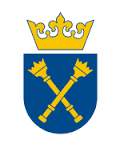 UMOWA 80.272.137.2024– wzór (projektowane postanowienia Umowy)zawarta w Krakowie w dniu ................ r. pomiędzy:Uniwersytetem Jagiellońskim z siedzibą przy ul. Gołębiej 24, 31-007 Kraków, NIP 675-000-22-36, zwanym dalej „Zamawiającym”, reprezentowanym przez: ……………….  – ………………….. UJ, przy kontrasygnacie finansowej Kwestora UJa ………………………, wpisanym do ………., NIP: ………., REGON: ………, zwanym dalej „Wykonawcą”, reprezentowanym przez: 1. ………..W wyniku przeprowadzenia postępowania w trybie podstawowym bez negocjacji, zgodnie z art. 275 pkt 1 ustawy z dnia 11 września 2019 r. – Prawo zamówień publicznych (t. j. Dz. U. 2023 poz. 1605 ze zm.), zwaną dalej ustawą PZP, zawarto Umowę następującej treści§ 1Zamawiający powierza a Wykonawca przyjmuje do zrealizowania dostawę 1 (jednego) monitora wraz ze stojakiem o przekątnej ekranu …” o modelu ……… dla Katedry Teorii Prawa WPiA UJ.Wykonawca oświadcza, że znana jest mu sytuacja społeczno-gospodarcza zaistniała w dniu złożenia oferty w postępowaniu o udzielenie niniejszego zamówienia publicznego oraz w dniu zawarcia niniejszej Umowy, a ewentualne ryzyko związane z niedostępnością zaoferowanego modelu monitora lub koniecznością zaoferowania modelu o nie gorszych parametrach technicznych niż w modelu objętym Umową wkalkulował w cenę oferty, w tym cenę jednostkową oferowanego monitora. Szczegółowy opis przedmiotu zamówienia znajduje się w Rozdziale III SWZ, w Załączniku A do SWZ oraz w ofercie Wykonawcy. Przedmiot Umowy zostanie dostarczony do następującej siedziby jednostki organizacyjnej Zamawiającego: Katedra Teorii Prawa w Krakowie (31-005) przy ul. Brackiej 12.Wykonawca zobowiązany jest zrealizować przedmiot Umowy w terminie do 21 dni licząc od udzielenia zamówienia, tj. zawarcia Umowy.Wykonawca zobowiązuje się wykonać wszelkie niezbędne czynności dla zrealizowania przedmiotu Umowy określonego w ust. 1.Integralną częścią niniejszej Umowy są dokumenty postępowania o udzielenie zamówienia, w tym w szczególności SWZ wraz z załącznikami i oferta Wykonawcy z dnia …….……………2024 r.Wykonawca ponosi całkowitą odpowiedzialność materialną i prawną za powstałe u Zamawiającego, jak i osób trzecich, szkody spowodowane działaniem lub zaniechaniem Wykonawcy lub osób, którymi się posługuje przy realizacji niniejszej Umowy.Zlecenie wykonania części Umowy podwykonawcom nie zmienia zobowiązań Wykonawcy wobec Zamawiającego za wykonanie tej części Umowy. Wykonawca jest odpowiedzialny za działania, uchybienia i zaniedbania podwykonawców i ich pracowników w takim samym stopniu, jakby to były działania, uchybienia lub zaniedbania własne.§ 2Wykonawca oświadcza, że posiada odpowiednią wiedzę, doświadczenie i dysponuje stosowną bazą do wykonania przedmiotu Umowy.Wykonawca oświadcza, iż przedmiot Umowy wykona z zachowaniem wysokiej jakości użytych materiałów oraz dotrzyma umówionych terminów przy zachowaniu należytej staranności uwzględniając zawodowy charakter prowadzonej przez niego działalności.Wykonawca oświadcza, iż dostarczany sprzęt stanowiący przedmiot niniejszej Umowy jest fabrycznie nowy (tj. nieregenerowany, nienaprawiany, niefabrykowany, nieużywany we wcześniejszych wdrożeniach), kompletny (w szczególności ze wszystkimi podzespołami, częściami, materiałami niezbędnymi do uruchomienia i użytkowania), jego zakup i korzystanie z niego zgodnie z przeznaczeniem, nie narusza prawa, w tym praw osób trzecich, posiada certyfikaty wskazane w Załączniku A do SWZ, a w zakresie bezpieczeństwa odpowiada normom CE w zakresie bezpieczeństwa urządzeń elektrycznych.§ 3Wysokość wynagrodzenia przysługującego Wykonawcy za wykonanie przedmiotu Umowy ustalona została na podstawie oferty Wykonawcy.Wynagrodzenie ryczałtowe za przedmiot Umowy ustala się na kwotę netto: ………................................ PLN (słownie:  ............................................ złotych 00/100), co po doliczeniu należnej stawki podatku VAT w wysokości ……. % daje kwotę brutto: .................................... PLN (słownie:  ...................... złotych 00/100).Zamawiający oświadcza, iż zgodnie z ustawą z dnia 11 marca 2004 r. o podatku od towarów i usług (t. j. Dz. U. 2024 poz. 361 ze zm.) będzie ubiegał się o zgodę na zastosowanie 0% stawki podatku od towarów i usług VAT na zamawiany sprzęt komputerowy w zakresie objętym ww. stawką podatkową – zgodnie z art. 83 ust. 1 pkt 26 przywołanej ustawy.Wykonawca w ciągu 14 dni od otrzymania zawiadomienia Zamawiającego przesłanego na adres poczty elektronicznej Wykonawcy o wydaniu zaświadczenia przez ministra właściwego ds. szkolnictwa wyższego, potwierdzającego przeznaczenie dostarczonego sprzętu dla placówki oświatowej w rozumieniu art. 83 ust. 1 pkt 26 ustawy z dnia 11 marca 2004 r. o podatku od towarów i usług (t. j. Dz. U. 2024 poz. 361 ze zm.), wystawi i doręczy Zamawiającemu wystawioną korektę faktury opiewającą na kwotę netto wskazaną w § 3 ust. 2 Umowy w zakresie objętym stawką 0% VAT do siedziby Działu Zaopatrzenia - Sekcji Aparatury UJ w Krakowie (30-060) przy ul. Ingardena 3, pokój nr 5. Postanowienia zdania pierwszego nie stosuje się w przypadku, gdy Wykonawca wystawił fakturę opiewającą na kwotę wynagrodzenia netto w zakresie objętym stawką 0% VAT. Wykonawca dokona zwrotu należności wskazanej w powyższej fakturze korygującej na wskazany przez Zamawiającego rachunek bankowy w terminie do 21 dni, licząc od dnia jej wystawienia.Wynagrodzenie określone w ust. 2 obejmuje wszystkie koszty, które Wykonawca powinien był przewidzieć w celu prawidłowego wykonania Umowy.Zamawiający jest podatnikiem VAT i posiada NIP 675-000-22-36.Wykonawca jest podatnikiem VAT i posiada NIP ................................ lub nie jest podatnikiem VAT na terytorium Rzeczypospolitej Polskiej. Należny od kwoty wynagrodzenia podatek od towarów i usług VAT, pokryje Zamawiający na konto właściwego Urzędu Skarbowego w przypadku powstania u Zamawiającego obowiązku podatkowego zgodnie z przepisami o podatku od towarów i usług.§ 4Wynagrodzenie, o którym mowa w § 3 Umowy zostanie zapłacone jednorazowo po dostawie całości przedmiotu Umowy do Zamawiającego, potwierdzonej protokołem odbioru lub poprzez dokonanie przez przedstawiciela Zamawiającego odpowiedniej adnotacji na doręczonej fakturze bez zastrzeżeń.Zamawiający przystąpi do czynności odbioru po powiadomieniu go przez Wykonawcę o gotowości do odbioru. Dokument zgłoszenia o gotowości do odbioru Wykonawca zobowiązany jest dostarczyć do osoby wskazanej w § 11 ust. 1.1 Umowy na co najmniej 3 dni robocze przed planowanym terminem odbioru.Za dzień odbioru przedmiotu Umowy Strony uważać będą dzień faktycznej realizacji przez Wykonawcę wszelkich czynności składających się na cały przedmiot zamówienia, który zostanie odnotowany w protokole.Strony ustalają, że Zamawiający dokumentować będzie wady/uszkodzenia, w szczególności fotografując je. Dotyczy to zwłaszcza wad i uszkodzeń powstałych w trakcie dostawy (transportu).Jeżeli zdarzy się, że przedmiot Umowy dotrze do Zamawiającego uszkodzony lub, że będzie miał wady powodujące, że nie nadaje się do użycia, Wykonawca przystąpi do jego wymiany na własne ryzyko i koszt, w możliwie najkrótszym terminie, uzgodnionym przez Strony Umowy, przy czym powyższe nie uchyla zapisów w zakresie zastosowania kar Umownych za niedotrzymanie terminu realizacji zamówienia.W wypadku, gdy przedmiot Umowy dotrze do Zamawiającego uszkodzony albo wadliwy, Zamawiający wskaże uszkodzenia lub wady w protokole albo składając na odpowiednią adnotację na doręczonej fakturze, przy czym taki protokół odbioru nie potwierdza wykonania Umowy i nie stanowi podstawy do zapłaty wynagrodzenia Wykonawcy, chyba, że Zamawiający wyraźnie wskaże w protokole / na doręczonej fakturze inaczej.Protokół odbioru przedmiotu Umowy będzie sporządzony z udziałem upoważnionych przedstawicieli stron Umowy albo poprzez dokonanie przez przedstawiciela Zamawiającego odpowiedniej adnotacji na doręczonej fakturze, po sprawdzeniu zgodności realizacji przedmiotu Umowy zgodnie z warunkami Umowy, SWZ i ofertą Wykonawcy oraz przeprowadzeniu uruchomienia.  Wykonawca przedstawi również wymagane dokumenty, oświadczenia, certyfikaty oraz normy dotyczące urządzenia – jeśli były wymagane zapisami SWZ.Zamawiający dokona odbioru całości przedmiotu zamówienia w terminie do 7 dni od dnia otrzymania przez niego zawiadomienia Wykonawcy wskazanego w ust 2 powyżej, pod warunkiem, iż przedmiot Umowy będzie wolny od wad.Dostawa poszczególnych elementów (części) urządzeń składających się na przedmiot Umowy nie jest równoznaczna z przekazaniem go do eksploatacji. Protokół odbioru przedmiotu Umowy do eksploatacji może być podpisany dopiero po należytym wykonaniu całości Umowy. Podpisanie protokołu albo dokonanie przez przedstawiciela Zamawiającego odpowiedniej adnotacji na doręczonej fakturze, nie wyłącza dochodzenia przez Zamawiającego roszczeń z tytułu nienależytego wykonania Umowy, w szczególności w przypadku wykrycia wad przedmiotu Umowy przez Zamawiającego po dokonaniu odbioru.Płatność zostanie dokonana do 30 dni od daty doręczenia prawidłowo wystawionej faktury Zamawiającemu po wykonaniu całości przedmiotu Umowy wraz z podpisanym przez Zamawiającego protokołu odbioru bez zastrzeżeń albo opatrzenie ww. faktury przez przedstawiciela Zamawiającego odpowiedniej adnotacją. Miejscem płatności jest Bank Zamawiającego, a zapłata następuje w dniu zlecenia przelewu przez ZamawiającegoFaktura winna być wystawiona w następujący sposób:Uniwersytet Jagielloński, ul. Gołębia 24, 31-007 Kraków, PolskaNIP: 675-000-22-36, REGON: 000001270i opatrzona dopiskiem, dla jakiej Jednostki Zamawiającego zamówienie zrealizowano.W przypadku wystawiania przez Wykonawcę ustrukturyzowanej faktury elektronicznej w rozumieniu art. 6 ust. 1 ustawy z dnia 9 listopada 2018 r. o elektronicznym fakturowaniu w zamówieniach publicznych, koncesjach na roboty budowlane lub usługi oraz partnerstwie publiczno-prywatnym (t. j. Dz. U. 2020 poz. 1666 ze zm.) za pośrednictwem Platformy Elektronicznego Fakturowania dostępnej pod adresem: https://efaktura.gov.pl/, w polu „referencja”, Wykonawca wpisze następujący adres e-mail: …………………………… . Wykonawca zobowiązany jest do wskazania na fakturze numeru rachunku, który został ujawniony w wykazie podmiotów zarejestrowanych jako podatnicy VAT, niezarejestrowanych oraz wykreślonych i przywróconych do rejestru VAT prowadzonym przez Szefa Krajowej Administracji Skarbowej (tzw. „Biała lista” – art. 96b ust. 1 ustawy z dnia 11 marca 2004 r. o podatku od towarów i usług – t. j. Dz. U. 2024 poz. 361 ze zm.).W razie braku ujawnienia bankowego rachunku rozliczeniowego Wykonawcy na „Białej liście” Zamawiający będzie uprawniony do zapłaty wynagrodzenia na rachunek wskazany w fakturze Wykonawcy przy zastosowaniu mechanizmu podzielonej płatności albo do zawiadomienia właściwego naczelnika urzędu skarbowego przy dokonywaniu pierwszej zapłaty wynagrodzenia przelewem na rachunek wskazany w tej fakturze.Zamawiający w przypadku, gdy Wykonawca jest zarejestrowany jako czynny podatnik podatku od towarów i usług Zamawiający może dokonać płatności wynagrodzenia z zastosowaniem mechanizmu podzielonej płatności, to jest w sposób wskazany w art. 108a ust. 2 ustawy z dnia 11 marca 2004 r. o podatku od towarów i usług (t. j. Dz. U. 2024 poz. 361ze zm.). Postanowień zdania 1. nie stosuje się, gdy przedmiot Umowy stanowi czynność zwolnioną z podatku VAT albo jest on objęty 0% stawką podatku VAT.Wynagrodzenie przysługujące Wykonawcy jest płatne przelewem z rachunku Zamawiającego, na rachunek bankowy Wykonawcy wskazany w fakturze, z zastrzeżeniem ust. 16 i 17 powyżej.Wykonawca potwierdza, iż ujawniony na fakturze bankowy rachunek rozliczeniowy służy mu wyłącznie dla celów rozliczeń z tytułu prowadzonej przez niego działalności gospodarczej, dla którego prowadzony jest rachunek VAT.§ 51. Wykonawca zobowiązuje się wykonać przedmiot Umowy bez wad (usterek), przy czym jest zobowiązany zweryfikować zgodność znajdujących się na przedmiocie Umowy oznaczeń z danymi zawartymi w dokumencie gwarancyjnym (oświadczeniu gwaranta) wskazanym w ust. 2 niniejszego paragrafu Umowy oraz stan plomb i innych umieszczonych na nim zabezpieczeń, o ile takie zabezpieczenia zostały zastosowane.Wykonawca wraz z dostawą całości przedmiotu niniejszej Umowy, wyda Zamawiającemu dokument gwarancyjny (oświadczenie gwaranta), którego treść będzie obejmowała co najmniej następujące informacje: nazwę i adres gwaranta lub jego przedstawiciela w Rzeczypospolitej Polskiej, czas trwania i terytorialny zasięg ochrony gwarancyjnej, uprawnienia przysługujące Zamawiającemu w razie stwierdzenia wady fizycznej, a także stwierdzenie, że gwarancja nie wyłącza, nie ogranicza ani nie zawiesza uprawnień Zamawiającego wynikających z przepisów o rękojmi za wady przedmiotu Umowy.Wykonawca udziela 36 miesięcznej gwarancji producenta na przedmiot zamówienia, licząc od daty wykonania Umowy, tj. od daty odbioru przedmiotu Umowy, potwierdzonego protokołem odbioru bez zastrzeżeń. W ramach gwarancji Wykonawca będzie zobowiązany m.in. do nieodpłatnej (wliczonej w cenę oferty) bieżącej konserwacji, serwisu i przeglądów technicznych wynikających z warunków gwarancji i naprawy przedmiotu Umowy w okresie gwarancyjnym. Wykonawca udziela gwarancji na wszystkie urządzenia, części składowe, podzespoły oraz inne elementy wchodzące w skład przedmiotu Umowy lub usługi nabyte u podmiotów trzecich przez Wykonawcę. Gwarancji podlegają usterki, wady materiałowe i konstrukcyjne, a także nie spełnianie funkcji użytkowych przez dostarczone urządzenia, deklarowanych przez Wykonawcę. Wszystkie koszty związane z realizacją gwarancji pokrywa Wykonawca.Gwarancja będzie świadczona przez producenta lub autoryzowany przez niego serwis lub osoby na koszt Wykonawcy w siedzibie Zamawiającego, a jeżeli jest to technicznie niemożliwe to wszelkie działania organizacyjne i koszty związane ze świadczeniem usługi gwarancyjnej poza siedzibą Zamawiającego ponosi Wykonawca.W przypadku stwierdzenia wad w wykonanym przedmiocie Umowy Wykonawca zobowiązuje się do jego nieodpłatnej wymiany lub usunięcia wad na zasadach i w trybie określonym w treści dokumentu gwarancyjnego (oświadczeniu gwaranta) wskazanego w ust. 2 powyżej, z uwzględnieniem zapisów niniejszego paragrafu Umowy.W przypadku stwierdzenia wad w wykonanym przedmiocie Umowy Wykonawca zobowiązuje się do jego nieodpłatnej wymiany lub usunięcia wad w miejscu użytkowania przedmiotowego sprzętu (on-site) w terminie uzgodnionym przez Strony, nie dłuższym jednak niż 14 dni, przy czym reakcja serwisu musi nastąpić do 24 godzin od chwili zgłoszenia telefonicznie, faxem lub emailem (tzw. Next Business Day), przy czym wszelkie działania organizacyjne i koszty związane ze świadczeniem usługi gwarancyjnej poza miejscem wykonania Umowy ponosi Wykonawca. W przypadku konieczności sprowadzenia specjalistycznych części zamiennych termin ten nie może być dłuższy niż 21 dni, chyba, że Strony w oparciu o stosowny protokół konieczności zgodnie postanowią wydłużyć czas naprawy. Wykonawca gwarantuje najwyższą jakość dostarczonego przedmiotu Umowy zgodnie ze specyfikacją techniczną. Odpowiedzialność z tytułu gwarancji obejmuje zarówno wady powstałe z przyczyn tkwiących w przedmiocie Umowy w chwili dokonania odbioru przez Zamawiającego jak i wszelkie inne wady fizyczne, powstałe z przyczyn, za które Wykonawca ponosi odpowiedzialność, pod warunkiem, że wady te ujawnią się w ciągu terminu obowiązywania gwarancji. Bieg terminu gwarancji rozpoczyna się w dniu następnym, po odbiorze przedmiotu Umowy, przy czym w przypadku wymiany wadliwego przedmiotu Umowy (jego elementu lub modułu) na nowy albo dokonania usunięcia istotnej wady (usterki) termin gwarancji biegnie na nowo od chwili ponownego dostarczenia Zamawiającemu naprawionych rzeczy (odpowiednio przedmiotu Umowy, jego elementu lub modułu).Okres gwarancji ulega automatycznie przedłużeniu o okres naprawy, tj. czas liczony od zgłoszenia do usunięcia awarii czy usterki określony w ust. 6 niniejszego paragrafu Umowy. Zamawiający może wykonywać uprawnienia z tytułu rękojmi za wady fizyczne rzeczy niezależnie od uprawnień wynikających z gwarancji. Uprawnienia z tytułu rękojmi za wady fizyczne wygasają po upływie 24 miesięcy od momentu dostarczenia Zamawiającemu całości przedmiotu Umowy potwierdzonego podpisanym protokołem odbioru bez zastrzeżeń, przy czym w razie wykonywania przez Zamawiającego uprawnień z gwarancji bieg terminu do wykonania uprawnień z tytułu rękojmi ulega zawieszeniu z dniem zawiadomienia Wykonawcy o wadzie (usterce). Termin ten biegnie dalej od dnia odmowy przez Wykonawcy wykonania obowiązków wynikających z gwarancji albo bezskutecznego upływu terminu określonego na usunięcie wady (usterki) przedmiotu Umowy.Zamawiającemu w ramach wykonywania uprawnień z tytułu rękojmi za wady fizyczne rzeczy, będzie domagał się wymiany rzeczy na wolną od wad lub usunięciu wady. W razie niewykonania tego obowiązku przez Wykonawcę ust. 12 niniejszego paragrafu Umowy stosuje się odpowiednio.W przypadku, gdy Wykonawca nie wypełni warunków gwarancji lub nie zastosuje się do powyższych zasad Zamawiający jest uprawniony do usunięcia wad (usterek) w drodze naprawy, na ryzyko i koszt Wykonawcy, zachowując przy tym inne uprawnienia przysługujące mu na podstawie Umowy. W takich przypadkach Zamawiający ma prawo zaangażować inny podmiot do usunięcia wad (usterek), a Wykonawca zobowiązany jest pokryć związane z tym koszty w ciągu 14 dni od daty otrzymania wezwania wraz z dowodem zapłaty.Zamawiający zobowiązuje się dotrzymywać podstawowych warunków eksploatacji określonych przez producenta w zapisach oświadczenia gwaranta zawartego w dokumentach gwarancyjnych lub instrukcjach eksploatacji dostarczonych przez Wykonawcę, w zakresie w jakim nie jest ono sprzeczne z postanowieniami niniejszego paragrafu Umowy.Warunki gwarancji nie mogą nakazywać Zamawiającemu przechowywania opakowań w których sprzęt był dostarczony. Zamawiający może usunąć opakowania urządzeń po ich dostarczeniu, co nie spowoduje utraty gwarancji, a dostarczony sprzęt pomimo braku opakowań będzie podlegał usłudze gwarancyjnej.§ 6Strony zastrzegają sobie prawo do dochodzenia kar Umownych za niewykonanie lub nienależyte wykonanie zobowiązań z wynikających Umowy.Wykonawca, z zastrzeżeniem ust. 5 niniejszego paragrafu, zapłaci Zamawiającemu karę Umowną 
w poniższej wysokości w przypadku:odstąpienia od Umowy wskutek okoliczności od Zamawiającego niezależnych w wysokości 10% wynagrodzenia brutto ustalonego w § 3 ust. 2 Umowy,niewykonania lub nienależytego wykonania Umowy w wysokości 10% wynagrodzenia brutto ustalonego w § 3 ust. 2 Umowy, przy czym nienależyte wykonanie Umowy to jej realizacja, która pozostaje w sprzeczności z zapisami Umowy lub ofertą Wykonawcy, albo też nie zapewnia osiągnięcia wymaganych parametrów, funkcjonalności i zakresów wynikających z Załącznika A do SWZ i użytkowych przedmiotu Umowy,zwłoki w wykonaniu przedmiotu Umowy w wysokości 0,5% wynagrodzenia brutto ustalonego w § 3 ust. 2 Umowy, lecz nie mniej niż 50,00 PLN, za każdy dzień zwłoki licząc od dnia następnego w stosunku do terminu zakończenia realizacji przedmiotu Umowy, określonego w § 1 ust. 4 Umowy, jednak nie więcej niż 20% wynagrodzenia brutto ustalonego w § 3 ust. 2 Umowy,zwłoki w usunięciu wad przedmiotu, Umowy stwierdzonych przy odbiorze, w wysokości 0,5% wynagrodzenia brutto ustalonego w § 3 ust. 2, lecz nie mniej niż 50,00 PLN, Umowy za każdy dzień zwłoki, licząc od następnego dnia po upływie terminu określonego przez Zamawiającego w celu usunięcia wad, jednak nie więcej niż 20% wynagrodzenia brutto ustalonego w § 3 ust. 2 Umowy,zwłoki w usunięciu wad stwierdzonych w okresie gwarancji lub rękojmi w wysokości 0,5% wynagrodzenia brutto komputera stacjonarnego wraz z akcesoriami objętego wadą ustalonego w § 3 ust. 2 Umowy za każdy dzień zwłoki, lecz nie mniej niż 50,00 PLN, liczony od dnia następnego w stosunku do terminu (dnia) ustalonego zgodnie z treścią § 5 ust. 6 Umowy albo w pisemnym oświadczeniu Stron, jednak nie więcej niż 20% wynagrodzenia brutto ustalonego w § 3 ust. 2 Umowy,braku doręczenia wystawionej korekty faktury w terminie określonym w § 3 ust. 4 Umowy - w wysokości stanowiącej równowartość należnego podatku od towarów i usług VAT z tytułu dostawy monitora,przy czym łączna maksymalna wysokość kar Umownych ze wszystkich tytułów wskazanych powyżej nie może przekroczyć 25% wynagrodzenia brutto ustalonego w § 3 ust. 2 Umowy.Zamawiający zapłaci Wykonawcy karę Umowną w przypadku odstąpienia od niniejszej Umowy przez Wykonawcę z przyczyn leżących wyłącznie po stronie Zamawiającego, z wyłączeniem okoliczności wskazanej w art. 456 ust. 1 pkt 1 ustawy PZP, w wysokości 5% wynagrodzenia brutto ustalonego w § 3 ust. 2 Umowy.Zapisy Umowy dotyczące naliczania kar Umownych nie mają zastosowania za zachowanie wykonawcy niezwiązane bezpośrednio lub pośrednio z przedmiotem Umowy lub jej prawidłowym wykonaniem. Wykonawca nie ponosi odpowiedzialności za okoliczności, za które wyłączną odpowiedzialność ponosi Zamawiający.Jeżeli wysokość naliczonych kar Umownych nie pokrywa rzeczywiście poniesionej szkody, Zamawiający może dochodzić odszkodowania uzupełniającego, przy czym kary Umowne określone w ust. 2 i 3 mają charakter zaliczalny na poczet przedmiotowego odszkodowania uzupełniającego.Roszczenie o zapłatę kar Umownych staje się wymagalne począwszy od dnia następnego po dniu, w którym miały miejsce okoliczności faktyczne określone w niniejszej Umowie stanowiące podstawę do ich naliczenia.Zamawiający jest uprawniony do potrącenia ewentualnych kar Umownych z należnej Wykonawcy kwoty wynagrodzenia określonej w fakturze lub innych ewentualnych wierzytelności Wykonawcy względem Zamawiającego, na co Wykonawca wyraża zgodę.Zapłata kar Umownych nie zwalnia Wykonawcy od obowiązku wykonania Umowy.§ 7Oprócz przypadków wymienionych w Kodeksie cywilnym Stronom przysługuje prawo odstąpienia od niniejszej Umowy w razie zaistnienia okoliczności wskazanych w ust. 2Zamawiający może odstąpić od Umowy nie wcześniej niż w terminie 30 dni od dnia powzięcia wiadomości o zaistnieniu jednej z poniższych okoliczności, to jest gdy:Wykonawca na skutek swojej niewypłacalności nie wykonuje zobowiązań pieniężnych przez okres co najmniej 3 miesięcy,została podjęta likwidacja Wykonawcy lub nastąpiło rozwiązanie Wykonawcy bez przeprowadzenia likwidacji, bądź zakończenie prowadzenia działalności gospodarczej przez Wykonawcę bądź wykreślenie Wykonawcy jako przedsiębiorcy z CEIDG albo śmierć Wykonawcy będącego osobą fizyczną,w stopniu uniemożliwiającym należyte wykonanie przedmiotu zamówienia,wystąpiło u Wykonawcy znaczne zadłużenie, w szczególności skierowanie przeciwko Wykonawcy zajęć komorniczych lub innych zajęć uprawnionych organów o łącznej wartości przekraczającej 50 000,00 PLN (słownie: pięćdziesiąt tysięcy złotych 00/100).Ponadto Zamawiający może odstąpić od Umowy, w terminie 30 dni licząc od powzięcia wiadomości o tym, iż Wykonawca dostarczył sprzęt nie odpowiadający warunkom Umowy lub przekroczył terminu realizacji Umowy o 7 dni, bez konieczności wskazania przez Zamawiającego dodatkowego terminu dostawy.Zamawiający, niezależnie postanowień ust. 2 oraz 3 powyżej, w razie wystąpienia poniżej wskazanych okoliczności:w terminie 30 dni od dnia powzięcia wiadomości o zaistnieniu istotnej zmiany okoliczności powodującej, że wykonanie Umowy nie leży w interesie publicznym, czego nie można było przewidzieć w chwili zawarcia Umowy, lub dalsze wykonywanie Umowy może zagrozić podstawowemu interesowi bezpieczeństwa państwa lub bezpieczeństwu publicznemu (art. 456 ust. 1 pkt 1 PZP),gdy dokonano zmiany Umowy z naruszeniem art. 454 i art. 455 PZP,wykonawca w chwili zawarcia Umowy podlegał wykluczeniu na podstawie art. 108 PZP,Trybunał Sprawiedliwości Unii Europejskiej stwierdził, w ramach procedury przewidzianej w art. 258 Traktatu o funkcjonowaniu Unii Europejskiej, że Rzeczpospolita Polska uchybiła zobowiązaniom, które ciążą na niej na mocy Traktatów, dyrektywy 2014/24/UE, dyrektywy 2014/25/UE i dyrektywy 2009/81/WE, z uwagi na to, że Zamawiający udzielił zamówienia z naruszeniem prawa Unii Europejskiej.W przypadkach odstąpienia od Umowy przez Zamawiającego na podstawie ust. 4, Wykonawca może żądać wyłącznie wynagrodzenia należnego z tytułu wykonania części Umowy potwierdzonego protokołem.Wykonawcy nie przysługuje odszkodowanie z tytułu odstąpienia przez Zamawiającego od Umowy z powodu okoliczności leżących po stronie Wykonawcy lub na podstawie ust. 2, 3 lub 4 powyżej.Zamawiający, korzystając z Umownego lub ustawowego prawa odstąpienia od Umowy może odstąpić – zgodnie ze swoim wyborem – od całości Umowy lub od jej części.Odstąpienie od Umowy powinno nastąpić w formie pisemnej pod rygorem nieważności takiego oświadczenia i powinno zawierać uzasadnienie. Odstąpienie od Umowy nie wpływa na istnienie i skuteczność roszczeń o zapłatę kar Umownych.§ 8Przez okoliczności siły wyższej Strony rozumieją zdarzenie zewnętrzne o charakterze nadzwyczajnym, którego nie można było przewidzieć ani jemu zapobiec, w szczególności takie jak: pożar, powódź, ogłoszenie stanu zagrożenia epidemiologicznego albo ogłoszenie stanu epidemii, w tym epidemia choroby zagrażającej życiu lub zdrowiu ludzi, wojna, stan wojenny, stan wyjątkowy lub stan klęski żywiołowej.Jeżeli wskutek okoliczności siły wyższej Strona nie będzie mogła wykonywać swoich obowiązków Umownych w całości lub w części, niezwłocznie powiadomi o tym drugą stronę. W takim przypadku Strony uzgodnią sposób i zasady dalszego wykonywania Umowy, czasowo zawieszą jej realizację lub Umowa zostanie rozwiązana.Bieg terminów określonych w niniejszej Umowie ulega zawieszeniu przez czas trwania przeszkody spowodowanej siłą wyższą.§ 9W ramach niniejszej Umowy i wynikającego z niej wynagrodzenia Wykonawcy, wskazanego odpowiednio w § 3 ust. 2 Umowy, Zamawiający nabywa nieodwołalne i nieograniczone czasowo prawo do korzystania ze wszelkiego oprogramowania niezbędnego do prawidłowego funkcjonowania przedmiotu Umowy w zakresie wskazanym i na polach eksploatacji wymienionych w art. 75 ust. 2 ustawy z dnia 4 lutego 1994 r. o prawie autorskim i prawach pokrewnych (t. j. Dz. U. 2022 poz. 2509 ze zm.).Wykonawca udziela licencji niewyłącznej, tj. prawa do korzystania z oprogramowania w zakresie wskazanym w ust. 1, w chwili podpisania protokołu odbioru bez zastrzeżeń, bez konieczności składania przez Strony dodatkowego oświadczenia woli.Przy odbiorze Wykonawca zobowiązany jest dostarczyć Zamawiającemu również egzemplarze oprogramowania stanowiące z dniem udzielenia ww. licencji własność Zamawiającego, w wersjach instalacyjnych albo wskazać adres strony internetowej z której ww. oprogramowanie można pobrać.Jeśli producentem oprogramowania (podmiotem autorsko – uprawnionym) jest podmiot inny niż Wykonawca, Wykonawca zobowiązuje się doprowadzić do udzielenia Zamawiającemu licencji na korzystanie z takiego oprogramowania przez jego producenta (autorsko – uprawnionego), chyba że przyjęty model dystrybucji takiego oprogramowania zakłada udzielanie przez Wykonawcę sublicencji. Warunki licencji udzielanej przez producenta oprogramowania określają standardowe postanowienia umowne producenta oprogramowania, przy czym muszą one umożliwiać Zamawiającemu korzystanie z dostarczonego przedmiotu Umowy zgodnie z jego przeznaczeniem, przez czas nieoznaczony, bez ograniczeń terytorialnych, co najmniej w zakresie i celu wskazanych w Umowie i dokumentacji postępowania, o której mowa § 1 ust. 6 Umowy. W wypadku sprzeczności pomiędzy postanowieniami Umowy a takimi warunkami pierwszeństwo mają postanowienia Umowy. Udzielenie przez producenta oprogramowania licencji dokonywane jest w ramach wynagrodzenia, o którym mowa w § 3 ust. 2 Umowy.Wykonawca oświadcza, że udzielone licencje nie zostaną przez niego lub przez producenta oprogramowania wypowiedziane. Nie mniej wypowiedzenie jest dopuszczalne, lecz jedynie z powodu istotnego naruszenia warunków licencji przez Zamawiającego i o ile Zamawiający otrzymał uprzednio wezwanie do zaprzestania naruszeń z rozsądnym terminem jego realizacji, a po jego upływie nadal naruszał w sposób istotny warunki licencji.Strony postanawiają, że gdyby do wypowiedzenia licencji jednak doszło, okres wypowiedzenia wynosić będzie, z zastrzeżeniem postanowień zdania następnego, lat 5, a jego skutek przypadnie na koniec roku kalendarzowego. Strony uzgadniają, że okres wypowiedzenia ulega wydłużeniu do czasu otrzymania przez Zamawiającego innego oprogramowania, w tym oprogramowania od innego podmiotu oraz dokonania przez Zamawiającego pełnej migracji danych do tego, innego oprogramowania, chyba że te czynności zostaną zrealizowane w okresie wypowiedzenia, o którym mowa w zdaniu 1.Wykonawca udziela licencji, o której mowa powyżej, w chwili podpisania bez zastrzeżeń protokołu odbioru, bez konieczności składania przez Strony dodatkowego oświadczenia woli.W razie przeniesienia przez podmiot autorsko-uprawniony (Wykonawcę lub producenta oprogramowania) autorskich praw majątkowych do oprogramowania, o którym mowa w ust. 4 powyżej, Wykonawca zobowiązuje się – bez poniesienia przez Zamawiającego żadnych kosztów, w tym kosztów opłat licencyjnych – doprowadzić do zapewnienia Zamawiającemu ciągłości korzystania z tego oprogramowania w szczególności poprzez doprowadzenie do udzielenia licencji do tego oprogramowania przez nabywcę autorskich praw majątkowych, bądź poprzez dostarczenie nowego (innego) oprogramowania o parametrach nie gorszych niż określone w dokumentacji postępowania, wraz ze stosowną licencją o treści co najmniej odpowiadającej warunkom niniejszej Umowy.Strony uzgadniają, że Zamawiający może powierzyć realizację działań mieszczących się w granicach udzielonej licencji osobie trzeciej, w zastępstwie Zamawiającego. Wykonawca oświadcza, że takie powierzenie jest w pełni dopuszczalne i nie narusza warunków korzystania z oprogramowania.§ 10Wszelkie zmiany lub uzupełnienia niniejszej Umowy mogą nastąpić za zgodą Stron w formie pisemnego aneksu pod rygorem nieważności.Strony przewidują możliwość istotnej zmiany Umowy poprzez zawarcie pisemnego aneksu pod rygorem nieważności, przy zachowaniu ryczałtowego charakteru ceny Umowy, w następujących przypadkach:zmiany terminu realizacji zamówienia poprzez jego przedłużenie ze względu na przyczyny leżące po stronie Zamawiającego dotyczące np. braku przygotowania/ przekazania miejsca realizacji/dostawy lub przyczyny lezące po stronie producenta lub dystrybutora sprzętu w przypadku wstrzymania produkcji danego sprzętu lub komponentu niezbędnego do zrealizowania dostawy - po przedstawianiu stosownych dokumentów od producenta lub dystrybutora oraz inne niezawinione przez Strony przyczyny spowodowane przez tzw. siłę wyższą w rozumieniu § 8,zmiany określonego typu, modelu, nazwy, producenta przedmiotu Umowy bądź jego elementów, poprawy jakości lub innych parametrów charakterystycznych dla danego elementu dostawy lub zmiany technologii na równoważną lub lepszą w szczególności w przypadku zakończenia jego produkcji lub wstrzymania lub wycofania go z produkcji po przedstawianiu stosownych dokumentów od producenta lub dystrybutora, z tym że cena wskazana w § 3 nie może ulec podwyższeniu, a parametry techniczne nie mogą być gorsze niż wskazane w treści oferty,aktualizacji rozwiązań z uwagi na postęp technologiczny lub zmiany obowiązujących przepisów,zmiany podwykonawcy, w szczególności ze względów losowych lub innych korzystnych dla Zamawiającego.Ponadto dopuszcza się zastąpienie dotychczasowego Wykonawcy niniejszej Umowy przez inny podmiot spełniający warunki udziału w postępowaniu oraz niepodlegający wykluczeniu z postępowania na mocy art. 108 ust. 1 ustawy PZP i art. 109 ust. 1 ustawy PZP w zakresie wskazanym w dokumentach postępowania przez Zamawiającego, w razie gdy nastąpiło połączenie, podział, przekształcenie, upadłość, restrukturyzacja, nabycie dotychczasowego Wykonawcy lub nabycie jego przedsiębiorstwa przez ww. podmiot, jak również w wyniku przejęcia przez Zamawiającego zobowiązań Wykonawcy względem jego podwykonawców, w przypadku o którym mowa w art. 465 ust. 1 ustawy PZP.Niezależnie od postanowień ust. 2 oraz 3 powyżej, Strony Umowy mogą dokonywać nieistotnych zmian Umowy, nie stanowiących istotnej zmiany Umowy w rozumieniu art. 454 ust. 2 ustawy PZP, poprzez zawarcie pisemnego aneksu pod rygorem nieważności.Zmiany niedotyczące postanowień Umownych np. z przyczyn organizacyjnych skutkujące koniecznością zmiany danych teleadresowych określonych w Umowie, w szczególności zmiany numeru konta bankowego jednej ze Stron, nie wymagają zawarcia pisemnego aneksu do Umowy, dlatego nastąpią poprzez przekazanie pisemnego oświadczenie Strony, której te zmiany dotyczą, drugiej Stronie.Strona występująca o zmianę postanowień niniejszej Umowy zobowiązana jest do udokumentowania zaistnienia okoliczności, o których mowa w ust. 1. Wniosek o zmianę postanowień niniejszej Umowy musi być wyrażony w formie pisemnej na zasadach wskazanych w art. 78 lub 781 Kodeksu cywilnego.§ 11Strony ustalają, iż do bezpośrednich kontaktów, mających na celu zapewnienie prawidłowej realizacji przedmiotu Umowy, jego bieżący nadzór, odbiór oraz weryfikację, upoważnione zostają następujące osoby samodzielnie:ze strony Zamawiającego: ………….. – tel. ………., e-mail: ………. lub inna osoba z ww.  jednostki organizacyjnej UJ wskazana przez Zamawiającego;ze strony Wykonawcy – ………….. – tel. ………., e-mail: ……….;z zastrzeżeniem możliwości dokonania zmiany ww. osób - zmiana osób zostanie dokonana w formie pisemnej, co nie będzie traktowane jako zmiana Umowy i nie będzie wymagało sporządzania pisemnego aneksu do Umowy.Strony zgodnie postanawiają, iż osoby wskazane w ust. 1 powyżej nie są uprawnione do podejmowania decyzji w zakresie zmiany zasad wykonywania Umowy, a także zaciągania nowych zobowiązań lub zmiany Umowy, chyba, że przedstawiciel Zamawiającego jest umocowany do reprezentacji Uniwersytetu Jagiellońskiego w Krakowie, zaś przedstawiciel Wykonawcy wchodzi w skład Zarządu Wykonawcy albo Wykonawca jest przedsiębiorcą prowadzącym działalność gospodarczą, wpisanym do Centralnej Ewidencji I Informacji o Działalności Gospodarczej.Bieżąca współpraca w zakresie realizacji Umowy następować będzie podczas bezpośrednich spotkań w siedzibie Zamawiającego, pocztą elektroniczną lub telefonicznie. Wszelka korespondencja wysyłana za pośrednictwem poczty elektronicznej powinna być kierowana na wskazane w ust. 1 adresy e-mail.W przypadku, o którym mowa w ust. 3, za dzień otrzymania przez Stronę pisma uważa się dzień wysłania go pocztą elektroniczną.Do doręczania oświadczeń obejmujących ewentualne odstąpienie od Umowy albo wypowiedzenie Umowy, nie mają zastosowania postanowienia ust. 3 i ust. 4 niniejszego paragrafu.§ 12Żadna ze Stron nie jest uprawniona do przeniesienia swoich praw i zobowiązań z tytułu niniejszej Umowy bez uzyskania pisemnej zgody drugiej Strony, w szczególności Wykonawcy nie przysługuje prawo przenoszenia wierzytelności wynikających z niniejszej Umowy bez uprzedniej pisemnej zgody Zamawiającego.Strony zobowiązują się do każdorazowego powiadamiania listem poleconym o zmianie adresu swojej siedziby, pod rygorem uznania za skutecznie doręczoną korespondencję wysłaną pod dotychczas znany adres.Wszelkie oświadczenia Stron, w tym zmiany lub uzupełnienia niniejszej Umowy będą składane na piśmie pod rygorem nieważności i przekazywane listem poleconym lub za potwierdzeniem ich złożenia.Ewentualna nieważność jednego lub kilku postanowień niniejszej Umowy nie wpływa na ważność Umowy w całości, a w takim przypadku Strony zastępują nieważne postanowienie postanowieniem zgodnym z celem i innymi postanowieniami Umowy, z zastrzeżeniem zdania 2. Zmiany Umowy dokonane niezgodnie z postanowienia § 10 ust. 2 lub 3 niniejszej Umowy podlegają unieważnieniu, w takim przypadku w miejsce unieważnionych zmodyfikowanych postanowień Umowy stosuje się postanowienia Umowne w ich pierwotnym brzmieniu.Żadna ze Stron nie jest uprawniona do przeniesienia swoich praw i zobowiązań z tytułu niniejszej Umowy bez uzyskania pisemnej pod rygorem nieważności zgody drugiej Strony, w szczególności Wykonawcy nie przysługuje prawo przenoszenia wierzytelności wynikających z niniejszej Umowy na podmioty trzecie bez uprzedniej zgody Zamawiającego.Wykonawca zobowiązany jest do uzyskania pisemnej zgody Zamawiającego na przeniesienie praw i obowiązków wynikających z niniejszej Umowy, także w przypadku zmiany formy prawnej prowadzonej działalności.W sprawach nieuregulowanych niniejszą Umową mają zastosowanie przepisy ustawy z dnia 11 września 2019 r. – Prawo zamówień publicznych (t. j. Dz. U. 2023 poz. 1605 ze zm.), ustawy z dnia 2 marca 2020 r. o szczególnych rozwiązaniach związanych z zapobieganiem, przeciwdziałaniem i zwalczaniem COVID-19, innych chorób zakaźnych oraz wywołanych nimi sytuacji kryzysowych (t. j. Dz. U. 2024 poz. 340 ze zm.) oraz ustawy z dnia 23 kwietnia 1964 r. – Kodeks cywilny (t. j. Dz. U. 2023 poz. 1610).W przypadku zaistnienia pomiędzy stronami sporu, wynikającego z Umowy lub pozostającego w związku z Umową, strony zobowiązują się do podjęcia próby jego rozwiązania w drodze mediacji prowadzonej przez Mediatorów Stałych Sądu Polubownego przy Prokuratorii Generalnej RP, zgodnie z Regulaminem tego Sądu, a dopiero w przypadku braku zawarcia ugody przed Mediatorem Stałym Sądu Polubownego przy Prokuratorii Generalnej RP, spór będzie poddany rozstrzygnięciu przez sąd powszechny właściwy miejscowo dla siedziby Zamawiającego.Umowa niniejsza została sporządzona pisemnie na zasadach określonych w art. 78 i 781 Kodeksu cywilnego tj. opatrzona przez upoważnionych przedstawicieli obu Stron podpisami kwalifikowanymi lub podpisami własnoręcznymi w dwóch (2) jednobrzmiących egzemplarzach, po jednym (1) dla każdej ze Stron, z zastrzeżeniem ust. 10 poniżej. Strony zgodnie oświadczają, że w przypadku zawarcia niniejszej Umowy w formie elektronicznej za pomocą kwalifikowanego podpisu elektronicznego, będącej zgodnie z art. 781 KC równoważną w stosunku do zwykłej formy pisemnej. Powstały w ten sposób dokument elektroniczny stanowi poświadczenie, iż Strony zgodnie złożyły oświadczenia woli w nim zawarte, zaś datą zawarcia jest dzień złożenia ostatniego (późniejszego) oświadczenia woli o jej zawarciu przez umocowanych przedstawicieli każdej ze Stron.Załącznik do Umowy stanowi:1. Wzór protokołu odbioru. .......................................                                                    .....................................Zamawiający						WykonawcaZałącznik nr 1 do Umowy nr 80.272.137.2024……………………………………………….pieczątka Jednostki UJProtokół odbioru towaru / wykonania usługi  …………, dotyczy Zapotrzebowania …………………………………………………………………..W dniu ………………………. r. w związku z Umową nr ………….…………..…....….. z dnia ……………………..…….. DOKONANO / NIE DOKONANO* odbioru: 	Dane Wykonawcy ………………………………………………………….Zgodnie z Umową odbiór Sprzętu powinien nastąpić do dnia .............................. Odbiór Sprzętu został wykonany w terminie/nie został wykonany w terminie* BEZ UWAG I ZASTRZEŻEŃ / UWAGI I ZASTRZEŻENIA* ……………………………………………………………………………………………………………………………………………………………………………………………………………………………………………………………………………………………………Dotyczy faktury nr ……………………………………………..….. z dnia …………………………………..Nr dokumentu SAP ……………………………………………………………………………..…………………..Wartość towaru/usługi ……………………………………………………………………………………………..……………………………………….. 				……………………………podpis osoby odbierającej towar/usługę w imieniu Zamawiającego 						   W imieniu WykonawcyTelefon kontaktowy: ……………………………………………..Adres e-mail: ………………………………………………………..*Niepotrzebne skreślićDZIAŁ ZAMÓWIEŃ PUBLICZNYCHUNIWERSYTETU JAGIELLOŃSKIEGOul. Straszewskiego 25/3 i 4, 31-113 Krakówtel. +4812-663-39-03e-mail: bzp@uj.edu.plhttps://www.uj.edu.pl ; https://przetargi.uj.edu.pl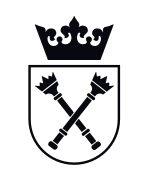 NazwaWymagane minimalne parametry techniczneZastosowanieOrganizacja spotkań zdalnych, telekonferencji, prezentowanie wykładów, korzystanie z ekranu dotykowego w czasie spotkań (monitor interaktywny) MatrycaPrzekątna 75 cali;  Rozdzielczość: 3840 x 2160;Powłoka matrycy: matowa;Wbudowana kamera;Matryca: matowa, dotykowa, TFT;Czas reakcji matrycy maksymalnie 8.000 ms; Jasność matrycy minimum 350 cd/m2; Kontrast statyczny minimum 4000 :1; Kąt widzenia 178 stopni; Ilość wyświetlanych kolorów 1,07 B (10-bitowy); Częstotliwość odświeżania przy rozdzielczości optymalnej minimum 60 Hz; Format obrazu 16:9;Minimum 2 głośnikiTechnologia ochrony oczu: redukcja migotania (flicker free), filtr światła niebieskiegoZłączaHDMI minimum 3 szt. USB (typ A) minimum 2 szt.USB Touch minimum 2 szt.USB 3.0; LAN In 10/100 Mbps x1 (RJ-45); D-Sub; VGA Audio In; CVBS; Wejście mikrofonowe; RS-232; OPS.Wbudowane głośnikiWyjście słuchawkowe; LAN Out 10/100 Mbps x1 (RJ-45).StojakStojak umożliwiający przemieszczanie ekranu (na kółkach) WymiaryW przybliżeniu: 1767 x 1093 x 128 mm; waga 80-90 kgPozostałe parametrySystem: AndroidRAM: 2GB; Internal Storage: 16 GB; CPU: typu Quad Core: (2) ARM Cortex A73, (2) ARM Cortex A53; - GPU: ARM Mali-G51 MP2;Obrotowy ekran (PIVOT): tak;Regulacja wysokości: tak;Regulacja kąta pochylenia: tak;Regulacja kąta obrotu: tak;Możliwość montażu na ścianie: tak;Stojak umożliwiający przemieszczanie ekranu (na kółkach)Niezbędne akcesoria w zestawieKabel zasilający;Kabel HDMI o długości minimum 3 metrów;Kabel USB;GwarancjaMinimum 36 miesięcy. – liczona zgodnie z SWZ.Przedmiot zamówieniaOferowany typ/ rodzaj/ model/ producentCena netto 
za 1 sztukęCena brutto 
za 1 sztukęIlość urządzeńWartość netto zamówienia(kolumna 3 x kolumna 5)Wartość brutto zamówienia(kolumna 4 x kolumna 5)1234567Monitor1Stojak1Razem:Razem:Razem:Razem:Razem:Lp.Specyfikacja dostarczonego sprzętuSpecyfikacja dostarczonego sprzętuSpecyfikacja dostarczonego sprzętuSpecyfikacja dostarczonego sprzętuSpecyfikacja dostarczonego sprzętuSpecyfikacja dostarczonego sprzętuData odbioru ilościowegoData odbioru JakościowegoNazwaIlośćProducentModel/typNr fabrycznyData produkcji sprzętuData odbioru ilościowegoData odbioru Jakościowego